NO. 71 JOURNALof theHOUSE OF REPRESENTATIVESof theSTATE OF SOUTH CAROLINA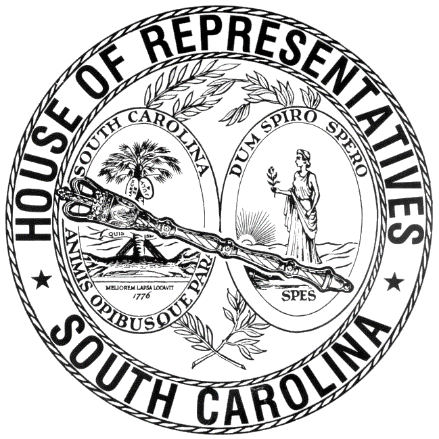 REGULAR SESSION BEGINNING TUESDAY, JANUARY 8, 2019 ________TUESDAY, JUNE 25, 2019(STATEWIDE SESSION)Indicates Matter StrickenIndicates New MatterThe House assembled at 12:00 noon.Deliberations were opened with prayer by Rev. Charles E. Seastrunk, Jr., as follows:	Our thought for today is from Isaiah 26:4: “Trust in the Lord forever, for in the Lord God you have an everlasting rock.”	Let us pray. Almighty God, we give thanks to You for being present as these Representatives and staff come together for another day doing the work of the people of this State. Give them courage, strength, wisdom, and understanding as they work during this day. Lord, provide Your blessings upon those who care for and keep us safe - our defenders of freedom and first responders. Give our Nation, President, State, Governor, Speaker, and staff the means to keep us secure. Heal the wounds, those seen and those hidden, of our brave warriors who suffer and sacrifice for our freedom. Lord, in Your mercy, hear our prayers. Amen.Pursuant to Rule 6.3, the House of Representatives was led in the Pledge of Allegiance to the Flag of the United States of America by the SPEAKER.After corrections to the Journal of the proceedings of Tuesday, May 21, the SPEAKER ordered it confirmed.MOTION ADOPTEDRep. TALLON moved that when the House adjourns, it adjourn in memory of Peggy Forrester Jarrell, mother of Representative Forrester, which was agreed to.Mrs. Peggy Forrester Jarrell	Mr. Speaker, I move that when we adjourn today, we adjourn in memory of Mrs. Peggy Forrester Jarrell who passed on June 7, 2019, at the age of 88. She was a devout Christian, loving mother, grandmother of two, great-grandmother of five boys, and great-great-grandmother of two boys. She was the mother of Representative Mike Forrester.	Rep. Mike ForresterSILENT PRAYERThe House stood in silent prayer for the family and friends of Peggy Forrester Jarrell, mother of Representative Forrester. HOUSE RESOLUTIONThe following was introduced:H. 4633 -- Reps. Rutherford and G. R. Smith: A HOUSE RESOLUTION TO CONGRATULATE PAMELA J. BROUGHTON OF GREENVILLE COUNTY ON THE DISTINCTION OF HAVING A PORTION OF CAMP COURAGE IN MARIETTA NAMED IN HER HONOR AND TO COMMEND HER FOR HER MANY YEARS OF DEDICATED SERVICE TO THE CHILDREN WITH CANCER AND BLOOD DISORDERS WHO ATTEND CAMP COURAGE FOR AN UNFORGETTABLE SUMMER.The Resolution was adopted.HOUSE RESOLUTIONThe following was introduced:H. 4634 -- Reps. G. M. Smith and Weeks: A HOUSE RESOLUTION TO CONGRATULATE MAJOR GENERAL SCOTT J. ZOBRIST UPON THE OCCASION OF HIS RETIREMENT AFTER MORE THAN THREE DECADES OF EXEMPLARY SERVICE AND TO WISH HIM CONTINUED SUCCESS AND HAPPINESS IN ALL HIS FUTURE ENDEAVORS.The Resolution was adopted.HOUSE RESOLUTIONThe following was introduced:H. 4635 -- Reps. G. M. Smith and Weeks: A HOUSE RESOLUTION TO CONGRATULATE DR. NORRIS L. WILLIAMS, ASSISTANT SUPERINTENDENT OF SCHOOL EXCELLENCE AND LEADERSHIP FOR THE SUMTER SCHOOL DISTRICT, FOR HIS YEARS OF OUTSTANDING SERVICE THERE AND TO WISH HIM CONTINUED SUCCESS AS HE LEAVES SUMTER COUNTY TO 
BECOME THE PRINCIPAL OF THE BLUE EAGLE ACADEMY IN THE CLOVER SCHOOL DISTRICT.The Resolution was adopted.HOUSE RESOLUTIONThe following was introduced:H. 4636 -- Reps. G. M. Smith and Weeks: A HOUSE RESOLUTION TO CONGRATULATE DR. DANA G. FALL, CHIEF OPERATIONS OFFICER OF SUMTER SCHOOL DISTRICT, FOR TEN YEARS OF OUTSTANDING SERVICE THERE AND TO WISH HIM CONTINUED SUCCESS AS HE LEAVES SUMTER COUNTY TO BECOME THE SUPERINTENDENT OF CHEROKEE COUNTY SCHOOLS.The Resolution was adopted.HOUSE RESOLUTIONThe following was introduced:H. 4637 -- Reps. Rutherford, Alexander, Allison, Anderson, Atkinson, Bailey, Bales, Ballentine, Bamberg, Bannister, Bennett, Bernstein, Blackwell, Bradley, Brawley, Brown, Bryant, Burns, Calhoon, Caskey, Chellis, Chumley, Clary, Clemmons, Clyburn, Cobb-Hunter, Cogswell, Collins, B. Cox, W. Cox, Crawford, Daning, Davis, Dillard, Elliott, Erickson, Felder, Finlay, Forrest, Forrester, Fry, Funderburk, Gagnon, Garvin, Gilliam, Gilliard, Govan, Hardee, Hart, Hayes, Henderson-Myers, Henegan, Herbkersman, Hewitt, Hill, Hiott, Hixon, Hosey, Howard, Huggins, Hyde, Jefferson, Johnson, Jones, Jordan, Kimmons, King, Kirby, Ligon, Long, Lowe, Lucas, Mace, Mack, Magnuson, Martin, McCoy, McCravy, McDaniel, McGinnis, McKnight, Moore, Morgan, D. C. Moss, V. S. Moss, Murphy, B. Newton, W. Newton, Norrell, Ott, Parks, Pendarvis, Pope, Ridgeway, Rivers, Robinson, Rose, Sandifer, Simmons, Simrill, G. M. Smith, G. R. Smith, Sottile, Spires, Stavrinakis, Stringer, Tallon, Taylor, Thayer, Thigpen, Toole, Trantham, Weeks, West, Wheeler, White, Whitmire, R. Williams, S. Williams, Willis, Wooten and Yow: A HOUSE RESOLUTION TO CONGRATULATE THE WEATHERS FAMILY MEMBERS ON THEIR FAITHFULNESS IN RENEWING FAMILY TIES BY GATHERING EACH YEAR AND TO ACKNOWLEDGE THEIR COMMITMENT TO FAMILY AS THEY CELEBRATE THEIR NINETIETH REUNION THIS JULY.The Resolution was adopted.HOUSE RESOLUTIONThe following was introduced:H. 4638 -- Reps. Tallon, Alexander, Allison, Anderson, Atkinson, Bailey, Bales, Ballentine, Bamberg, Bannister, Bennett, Bernstein, Blackwell, Bradley, Brawley, Brown, Bryant, Burns, Calhoon, Caskey, Chellis, Chumley, Clary, Clemmons, Clyburn, Cobb-Hunter, Cogswell, Collins, B. Cox, W. Cox, Crawford, Daning, Davis, Dillard, Elliott, Erickson, Felder, Finlay, Forrest, Forrester, Fry, Funderburk, Gagnon, Garvin, Gilliam, Gilliard, Govan, Hardee, Hart, Hayes, Henderson-Myers, Henegan, Herbkersman, Hewitt, Hill, Hiott, Hixon, Hosey, Howard, Huggins, Hyde, Jefferson, Johnson, Jones, Jordan, Kimmons, King, Kirby, Ligon, Long, Lowe, Lucas, Mace, Mack, Magnuson, Martin, McCoy, McCravy, McDaniel, McGinnis, McKnight, Moore, Morgan, D. C. Moss, V. S. Moss, Murphy, B. Newton, W. Newton, Norrell, Ott, Parks, Pendarvis, Pope, Ridgeway, Rivers, Robinson, Rose, Rutherford, Sandifer, Simmons, Simrill, G. M. Smith, G. R. Smith, Sottile, Spires, Stavrinakis, Stringer, Taylor, Thayer, Thigpen, Toole, Trantham, Weeks, West, Wheeler, White, Whitmire, R. Williams, S. Williams, Willis, Wooten and Yow: A HOUSE RESOLUTION TO CONGRATULATE GUY HENRY ATCHLEY OF SPARTANBURG COUNTY FOR HIS REMARKABLE ACCOMPLISHMENTS IN THE BOY SCOUTS OF AMERICA AND TO SALUTE HIM UPON ACHIEVING THE CELEBRATED RANK OF EAGLE SCOUT, THE HIGHEST AWARD IN SCOUTING.The Resolution was adopted.HOUSE RESOLUTIONThe following was introduced:H. 4639 -- Reps. Wooten, Alexander, Allison, Anderson, Atkinson, Bailey, Bales, Ballentine, Bamberg, Bannister, Bennett, Bernstein, Blackwell, Bradley, Brawley, Brown, Bryant, Burns, Calhoon, Caskey, Chellis, Chumley, Clary, Clemmons, Clyburn, Cobb-Hunter, Cogswell, Collins, B. Cox, W. Cox, Crawford, Daning, Davis, Dillard, Elliott, Erickson, Felder, Finlay, Forrest, Forrester, Fry, Funderburk, Gagnon, Garvin, Gilliam, Gilliard, Govan, Hardee, Hart, Hayes, Henderson-Myers, Henegan, Herbkersman, Hewitt, Hill, Hiott, Hixon, Hosey, Howard, Huggins, Hyde, Jefferson, Johnson, Jones, Jordan, Kimmons, King, Kirby, Ligon, Long, Lowe, Lucas, Mace, Mack, Magnuson, Martin, McCoy, McCravy, McDaniel, McGinnis, McKnight, Moore, Morgan, D. C. Moss, V. S. Moss, Murphy, B. Newton, W. Newton, Norrell, Ott, Parks, Pendarvis, Pope, Ridgeway, Rivers, Robinson, Rose, Rutherford, Sandifer, Simmons, Simrill, G. M. Smith, G. R. Smith, Sottile, Spires, Stavrinakis, Stringer, Tallon, Taylor, Thayer, Thigpen, Toole, Trantham, Weeks, West, Wheeler, White, Whitmire, R. Williams, S. Williams, Willis and Yow: A HOUSE RESOLUTION TO CONGRATULATE CHERYL H. FRALICK OF LEXINGTON COUNTY ON THE OCCASION OF HER RETIREMENT, TO COMMEND HER FOR HER YEARS OF DEDICATED SERVICE TO THE CHILDREN OF SOUTH CAROLINA AS AN EDUCATOR AND ADMINISTRATOR, AND TO WISH HER CONTINUED SUCCESS AND HAPPINESS IN ALL HER FUTURE ENDEAVORS.The Resolution was adopted.HOUSE RESOLUTIONThe following was introduced:H. 4640 -- Reps. Wooten, Alexander, Allison, Anderson, Atkinson, Bailey, Bales, Ballentine, Bamberg, Bannister, Bennett, Bernstein, Blackwell, Bradley, Brawley, Brown, Bryant, Burns, Calhoon, Caskey, Chellis, Chumley, Clary, Clemmons, Clyburn, Cobb-Hunter, Cogswell, Collins, B. Cox, W. Cox, Crawford, Daning, Davis, Dillard, Elliott, Erickson, Felder, Finlay, Forrest, Forrester, Fry, Funderburk, Gagnon, Garvin, Gilliam, Gilliard, Govan, Hardee, Hart, Hayes, Henderson-Myers, Henegan, Herbkersman, Hewitt, Hill, Hiott, Hixon, Hosey, Howard, Huggins, Hyde, Jefferson, Johnson, Jones, Jordan, Kimmons, King, Kirby, Ligon, Long, Lowe, Lucas, Mace, Mack, Magnuson, Martin, McCoy, McCravy, McDaniel, McGinnis, McKnight, Moore, Morgan, D. C. Moss, V. S. Moss, Murphy, B. Newton, W. Newton, Norrell, Ott, Parks, Pendarvis, Pope, Ridgeway, Rivers, Robinson, Rose, Rutherford, Sandifer, Simmons, Simrill, G. M. Smith, G. R. Smith, Sottile, Spires, Stavrinakis, Stringer, Tallon, Taylor, Thayer, Thigpen, Toole, Trantham, Weeks, West, Wheeler, White, Whitmire, R. Williams, S. Williams, Willis and Yow: A HOUSE RESOLUTION TO CONGRATULATE ROBERT ALLAN "BOB" WILBUR OF RICHLAND COUNTY ON THE OCCASION OF HIS NINETIETH BIRTHDAY AND FOR HIS DISTINGUISHED SERVICE TO THE CITY OF COLUMBIA, AND TO WISH HIM A JOYOUS BIRTHDAY CELEBRATION AND MANY YEARS OF CONTINUED HEALTH AND HAPPINESS.The Resolution was adopted.HOUSE RESOLUTIONThe following was introduced:H. 4641 -- Reps. Hiott, Alexander, Allison, Anderson, Atkinson, Bailey, Bales, Ballentine, Bamberg, Bannister, Bennett, Bernstein, Blackwell, Bradley, Brawley, Brown, Bryant, Burns, Calhoon, Caskey, Chellis, Chumley, Clary, Clemmons, Clyburn, Cobb-Hunter, Cogswell, Collins, B. Cox, W. Cox, Crawford, Daning, Davis, Dillard, Elliott, Erickson, Felder, Finlay, Forrest, Forrester, Fry, Funderburk, Gagnon, Garvin, Gilliam, Gilliard, Govan, Hardee, Hart, Hayes, Henderson-Myers, Henegan, Herbkersman, Hewitt, Hill, Hixon, Hosey, Howard, Huggins, Hyde, Jefferson, Johnson, Jones, Jordan, Kimmons, King, Kirby, Ligon, Long, Lowe, Lucas, Mace, Mack, Magnuson, Martin, McCoy, McCravy, McDaniel, McGinnis, McKnight, Moore, Morgan, D. C. Moss, V. S. Moss, Murphy, B. Newton, W. Newton, Norrell, Ott, Parks, Pendarvis, Pope, Ridgeway, Rivers, Robinson, Rose, Rutherford, Sandifer, Simmons, Simrill, G. M. Smith, G. R. Smith, Sottile, Spires, Stavrinakis, Stringer, Tallon, Taylor, Thayer, Thigpen, Toole, Trantham, Weeks, West, Wheeler, White, Whitmire, R. Williams, S. Williams, Willis, Wooten and Yow: A HOUSE RESOLUTION TO CONGRATULATE GERALD WILSON, COUNTY ADMINISTRATOR FOR PICKENS COUNTY, ON THE OCCASION OF HIS RETIREMENT, TO EXTEND DEEP APPRECIATION FOR HIS MANY YEARS OF OUTSTANDING SERVICE TO PICKENS COUNTY, AND TO OFFER BEST WISHES FOR A SATISFYING AND REWARDING RETIREMENT.The Resolution was adopted.HOUSE RESOLUTIONThe following was introduced:H. 4642 -- Reps. Magnuson, Alexander, Allison, Anderson, Atkinson, Bailey, Bales, Ballentine, Bamberg, Bannister, Bennett, Bernstein, Blackwell, Bradley, Brawley, Brown, Bryant, Burns, Calhoon, Caskey, Chellis, Chumley, Clary, Clemmons, Clyburn, Cobb-Hunter, Cogswell, Collins, B. Cox, W. Cox, Crawford, Daning, Davis, Dillard, Elliott, Erickson, Felder, Finlay, Forrest, Forrester, Fry, Funderburk, Gagnon, Garvin, Gilliam, Gilliard, Govan, Hardee, Hart, Hayes, Henderson-Myers, Henegan, Herbkersman, Hewitt, Hill, Hiott, Hixon, Hosey, Howard, Huggins, Hyde, Jefferson, Johnson, Jones, Jordan, Kimmons, King, Kirby, Ligon, Long, Lowe, Lucas, Mace, Mack, Martin, McCoy, McCravy, McDaniel, McGinnis, McKnight, Moore, Morgan, D. C. Moss, V. S. Moss, Murphy, B. Newton, W. Newton, Norrell, Ott, Parks, Pendarvis, Pope, Ridgeway, Rivers, Robinson, Rose, Rutherford, Sandifer, Simmons, Simrill, G. M. Smith, G. R. Smith, Sottile, Spires, Stavrinakis, Stringer, Tallon, Taylor, Thayer, Thigpen, Toole, Trantham, Weeks, West, Wheeler, White, Whitmire, R. Williams, S. Williams, Willis, Wooten and Yow: A HOUSE RESOLUTION TO CONGRATULATE THE LANDRUM HIGH SCHOOL BOYS STRENGTH TEAM, COACHES, AND SCHOOL OFFICIALS FOR AN EXTRAORDINARY SEASON AND FOR WINNING THE 2019 SOUTH CAROLINA STATE CHAMPIONSHIP TITLE.The Resolution was adopted.HOUSE RESOLUTIONThe following was introduced:H. 4643 -- Reps. Hosey, Alexander, Allison, Anderson, Atkinson, Bailey, Bales, Ballentine, Bamberg, Bannister, Bennett, Bernstein, Blackwell, Bradley, Brawley, Brown, Bryant, Burns, Calhoon, Caskey, Chellis, Chumley, Clary, Clemmons, Clyburn, Cobb-Hunter, Cogswell, Collins, B. Cox, W. Cox, Crawford, Daning, Davis, Dillard, Elliott, Erickson, Felder, Finlay, Forrest, Forrester, Fry, Funderburk, Gagnon, Garvin, Gilliam, Gilliard, Govan, Hardee, Hart, Hayes, Henderson-Myers, Henegan, Herbkersman, Hewitt, Hill, Hiott, Hixon, Howard, Huggins, Hyde, Jefferson, Johnson, Jones, Jordan, Kimmons, King, Kirby, Ligon, Long, Lowe, Lucas, Mace, Mack, Magnuson, Martin, McCoy, McCravy, McDaniel, McGinnis, McKnight, Moore, Morgan, D. C. Moss, V. S. Moss, Murphy, B. Newton, W. Newton, Norrell, Ott, Parks, Pendarvis, Pope, Ridgeway, Rivers, Robinson, Rose, Rutherford, Sandifer, Simmons, Simrill, G. M. Smith, G. R. Smith, Sottile, Spires, Stavrinakis, Stringer, Tallon, Taylor, Thayer, Thigpen, Toole, Trantham, Weeks, West, Wheeler, White, Whitmire, R. Williams, S. Williams, Willis, Wooten and Yow: A HOUSE RESOLUTION TO EXPRESS THE PROFOUND SORROW OF THE MEMBERS OF THE SOUTH CAROLINA HOUSE OF REPRESENTATIVES UPON THE PASSING OF MRS. ROSALIE MORRIS JENNINGS OF ALLENDALE AND TO EXTEND THE DEEPEST SYMPATHY TO HER FAMILY AND MANY FRIENDS.The Resolution was adopted.HOUSE RESOLUTIONThe following was introduced:H. 4644 -- Rep. Funderburk: A HOUSE RESOLUTION TO CONGRATULATE THE COMMUNITY MEDICAL CLINIC OF KERSHAW COUNTY ON THE OCCASION OF ITS TWENTIETH ANNIVERSARY AND TO WISH THIS FINE ORGANIZATION ALL THE BEST AS IT SEEKS TO EMPOWER THE CITIZENS OF KERSHAW COUNTY TO LIVE HEALTHY LIVES.The Resolution was adopted.HOUSE RESOLUTIONThe following was introduced:H. 4645 -- Rep. Funderburk: A HOUSE RESOLUTION TO CONGRATULATE BROOM HILL BAPTIST CHURCH OF REMBERT ON THE OCCASION OF ITS HISTORIC ONE HUNDRED FIFTY-FIRST ANNIVERSARY AND TO COMMEND THE CHURCH FOR MORE THAN A CENTURY AND A HALF OF SERVICE TO GOD AND THE COMMUNITY.The Resolution was adopted.HOUSE RESOLUTIONThe following was introduced:H. 4646 -- Rep. Funderburk: A HOUSE RESOLUTION TO CONGRATULATE THE DOBY'S MILL ELEMENTARY SCHOOL ARCHERY TEAM, COACHES, AND SCHOOL OFFICIALS FOR A REMARKABLE SEASON AND FOR WINNING THE 2019 SOUTH CAROLINA STATE CHAMPIONSHIP TITLE.The Resolution was adopted.HOUSE RESOLUTIONThe following was introduced:H. 4647 -- Rep. Funderburk: A HOUSE RESOLUTION TO CONGRATULATE AND HONOR FOOD FOR THE SOUL AT THE CELEBRATION OF ITS TENTH ANNIVERSARY, TO THANK THIS FINE ORGANIZATION FOR ITS DEDICATION IN SERVING THE HUNGRY AND HOMELESS IN KERSHAW COUNTY, AND TO EXTEND BEST WISHES FOR MANY MORE YEARS OF FRUITFUL SERVICE.The Resolution was adopted.HOUSE RESOLUTIONThe following was introduced:H. 4648 -- Reps. McCravy, Alexander, Allison, Anderson, Atkinson, Bailey, Bales, Ballentine, Bamberg, Bannister, Bennett, Bernstein, Blackwell, Bradley, Brawley, Brown, Bryant, Burns, Calhoon, Caskey, Chellis, Chumley, Clary, Clemmons, Clyburn, Cobb-Hunter, Cogswell, Collins, B. Cox, W. Cox, Crawford, Daning, Davis, Dillard, Elliott, Erickson, Felder, Finlay, Forrest, Forrester, Fry, Funderburk, Gagnon, Garvin, Gilliam, Gilliard, Govan, Hardee, Hart, Hayes, Henderson-Myers, Henegan, Herbkersman, Hewitt, Hill, Hiott, Hixon, Hosey, Howard, Huggins, Hyde, Jefferson, Johnson, Jones, Jordan, Kimmons, King, Kirby, Ligon, Long, Lowe, Lucas, Mace, Mack, Magnuson, Martin, McCoy, McDaniel, McGinnis, McKnight, Moore, Morgan, D. C. Moss, V. S. Moss, Murphy, B. Newton, W. Newton, Norrell, Ott, Parks, Pendarvis, Pope, Ridgeway, Rivers, Robinson, Rose, Rutherford, Sandifer, Simmons, Simrill, G. M. Smith, G. R. Smith, Sottile, Spires, Stavrinakis, Stringer, Tallon, Taylor, Thayer, Thigpen, Toole, Trantham, Weeks, West, Wheeler, White, Whitmire, R. Williams, S. Williams, Willis, Wooten and Yow: A HOUSE RESOLUTION TO CONGRATULATE PINE PLEASANT BAPTIST CHURCH OF NINETY SIX ON THE OCCASION OF ITS HISTORIC ONE HUNDRED FIFTIETH ANNIVERSARY IN 2018 AND TO COMMEND THE CHURCH FOR MORE THAN A CENTURY AND A HALF OF SERVICE TO GOD AND THE COMMUNITY.The Resolution was adopted.HOUSE RESOLUTIONThe following was introduced:H. 4650 -- Reps. Hyde, Alexander, Allison, Anderson, Atkinson, Bailey, Bales, Ballentine, Bamberg, Bannister, Bennett, Bernstein, Blackwell, Bradley, Brawley, Brown, Bryant, Burns, Calhoon, Caskey, Chellis, Chumley, Clary, Clemmons, Clyburn, Cobb-Hunter, Cogswell, Collins, B. Cox, W. Cox, Crawford, Daning, Davis, Dillard, Elliott, Erickson, Felder, Finlay, Forrest, Forrester, Fry, Funderburk, Gagnon, Garvin, Gilliam, Gilliard, Govan, Hardee, Hart, Hayes, Henderson-Myers, Henegan, Herbkersman, Hewitt, Hill, Hiott, Hixon, Hosey, Howard, Huggins, Jefferson, Johnson, Jones, Jordan, Kimmons, King, Kirby, Ligon, Long, Lowe, Lucas, Mace, Mack, Magnuson, Martin, McCoy, McCravy, McDaniel, McGinnis, McKnight, Moore, Morgan, D. C. Moss, V. S. Moss, Murphy, B. Newton, W. Newton, Norrell, Ott, Parks, Pendarvis, Pope, Ridgeway, Rivers, Robinson, Rose, Rutherford, Sandifer, Simmons, Simrill, G. M. Smith, G. R. Smith, Sottile, Spires, Stavrinakis, Stringer, Tallon, Taylor, Thayer, Thigpen, Toole, Trantham, Weeks, West, Wheeler, White, Whitmire, R. Williams, S. Williams, Willis, Wooten and Yow: A HOUSE RESOLUTION TO CONGRATULATE MARSHALL ROGERS OF SPARTANBURG COUNTY FOR HIS REMARKABLE ACCOMPLISHMENTS IN THE BOY SCOUTS OF AMERICA AND TO SALUTE HIM UPON ACHIEVING THE CELEBRATED RANK OF EAGLE SCOUT, THE HIGHEST AWARD IN SCOUTING.The Resolution was adopted.HOUSE RESOLUTIONThe following was introduced:H. 4651 -- Rep. Taylor: A HOUSE RESOLUTION TO CONGRATULATE AND HONOR THE CEDAR CREEK RESORT DEVELOPMENT ON BEING VOTED AIKEN'S CHOICE COMMUNITY WINNER - 2019 BY READERS OF THE AIKEN STANDARD NEWSPAPER.The Resolution was adopted.HOUSE RESOLUTIONThe following was introduced:H. 4652 -- Reps. Hyde, Alexander, Allison, Anderson, Atkinson, Bailey, Bales, Ballentine, Bamberg, Bannister, Bennett, Bernstein, Blackwell, Bradley, Brawley, Brown, Bryant, Burns, Calhoon, Caskey, Chellis, Chumley, Clary, Clemmons, Clyburn, Cobb-Hunter, Cogswell, Collins, B. Cox, W. Cox, Crawford, Daning, Davis, Dillard, Elliott, Erickson, Felder, Finlay, Forrest, Forrester, Fry, Funderburk, Gagnon, Garvin, Gilliam, Gilliard, Govan, Hardee, Hart, Hayes, Henderson-Myers, Henegan, Herbkersman, Hewitt, Hill, Hiott, Hixon, Hosey, Howard, Huggins, Jefferson, Johnson, Jones, Jordan, Kimmons, King, Kirby, Ligon, Long, Lowe, Lucas, Mace, Mack, Magnuson, Martin, McCoy, McCravy, McDaniel, McGinnis, McKnight, Moore, Morgan, D. C. Moss, V. S. Moss, Murphy, B. Newton, W. Newton, Norrell, Ott, Parks, Pendarvis, Pope, Ridgeway, Rivers, Robinson, Rose, Rutherford, Sandifer, Simmons, Simrill, G. M. Smith, G. R. Smith, Sottile, Spires, Stavrinakis, Stringer, Tallon, Taylor, Thayer, Thigpen, Toole, Trantham, Weeks, West, Wheeler, White, Whitmire, R. Williams, S. Williams, Willis, Wooten and Yow: A HOUSE RESOLUTION TO CONGRATULATE HUNTER MCBEE SMITH OF SPARTANBURG COUNTY FOR HIS REMARKABLE ACCOMPLISHMENTS IN THE BOY SCOUTS OF AMERICA AND TO SALUTE HIM UPON ACHIEVING THE CELEBRATED RANK OF EAGLE SCOUT, THE HIGHEST AWARD IN SCOUTING.The Resolution was adopted.HOUSE RESOLUTIONThe following was introduced:H. 4653 -- Reps. Hyde, Alexander, Allison, Anderson, Atkinson, Bailey, Bales, Ballentine, Bamberg, Bannister, Bennett, Bernstein, Blackwell, Bradley, Brawley, Brown, Bryant, Burns, Calhoon, Caskey, Chellis, Chumley, Clary, Clemmons, Clyburn, Cobb-Hunter, Cogswell, Collins, B. Cox, W. Cox, Crawford, Daning, Davis, Dillard, Elliott, Erickson, Felder, Finlay, Forrest, Forrester, Fry, Funderburk, Gagnon, Garvin, Gilliam, Gilliard, Govan, Hardee, Hart, Hayes, Henderson-Myers, Henegan, Herbkersman, Hewitt, Hill, Hiott, Hixon, Hosey, Howard, Huggins, Jefferson, Johnson, Jones, Jordan, Kimmons, King, Kirby, Ligon, Long, Lowe, Lucas, Mace, Mack, Magnuson, Martin, McCoy, McCravy, McDaniel, McGinnis, McKnight, Moore, Morgan, D. C. Moss, V. S. Moss, Murphy, B. Newton, W. Newton, Norrell, Ott, Parks, Pendarvis, Pope, Ridgeway, Rivers, Robinson, Rose, Rutherford, Sandifer, Simmons, Simrill, G. M. Smith, G. R. Smith, Sottile, Spires, Stavrinakis, Stringer, Tallon, Taylor, Thayer, Thigpen, Toole, Trantham, Weeks, West, Wheeler, White, Whitmire, R. Williams, S. Williams, Willis, Wooten and Yow: A HOUSE RESOLUTION TO CONGRATULATE MAC MOREHEAD OF SPARTANBURG COUNTY FOR HIS REMARKABLE ACCOMPLISHMENTS IN THE BOY SCOUTS OF AMERICA AND TO SALUTE HIM UPON ACHIEVING THE CELEBRATED RANK OF EAGLE SCOUT, THE HIGHEST AWARD IN SCOUTING.The Resolution was adopted.HOUSE RESOLUTIONThe following was introduced:H. 4654 -- Reps. Magnuson, Alexander, Allison, Anderson, Atkinson, Bailey, Bales, Ballentine, Bamberg, Bannister, Bennett, Bernstein, Blackwell, Bradley, Brawley, Brown, Bryant, Burns, Calhoon, Caskey, Chellis, Chumley, Clary, Clemmons, Clyburn, Cobb-Hunter, Cogswell, Collins, B. Cox, W. Cox, Crawford, Daning, Davis, Dillard, Elliott, Erickson, Felder, Finlay, Forrest, Forrester, Fry, Funderburk, Gagnon, Garvin, Gilliam, Gilliard, Govan, Hardee, Hart, Hayes, Henderson-Myers, Henegan, Herbkersman, Hewitt, Hill, Hiott, Hixon, Hosey, Howard, Huggins, Hyde, Jefferson, Johnson, Jones, Jordan, Kimmons, King, Kirby, Ligon, Long, Lowe, Lucas, Mace, Mack, Martin, McCoy, McCravy, McDaniel, McGinnis, McKnight, Moore, Morgan, D. C. Moss, V. S. Moss, Murphy, B. Newton, W. Newton, Norrell, Ott, Parks, Pendarvis, Pope, Ridgeway, Rivers, Robinson, Rose, Rutherford, Sandifer, Simmons, Simrill, G. M. Smith, G. R. Smith, Sottile, Spires, Stavrinakis, Stringer, Tallon, Taylor, Thayer, Thigpen, Toole, Trantham, Weeks, West, Wheeler, White, Whitmire, R. Williams, S. Williams, Willis, Wooten and Yow: A HOUSE RESOLUTION TO CONGRATULATE THE LANDRUM HIGH SCHOOL BASEBALL TEAM FOR AN IMPRESSIVE SEASON AND TO CELEBRATE THE CARDINALS' CAPTURE OF THE 2019 CLASS AA STATE CHAMPIONSHIP TITLE.The Resolution was adopted.CONCURRENT RESOLUTIONThe following was introduced:H. 4649 -- Rep. Anderson: A CONCURRENT RESOLUTION TO CONGRATULATE CORINE RHUE HUDSON ON THE OCCASION OF HER ONE HUNDREDTH BIRTHDAY AND TO WISH HER A JOYOUS BIRTHDAY CELEBRATION AND MUCH HAPPINESS IN THE DAYS AHEAD.The Concurrent Resolution was agreed to and ordered sent to the Senate.ROLL CALLThe roll call of the House of Representatives was taken resulting as follows:Total Present--111LEAVE OF ABSENCEThe SPEAKER granted Rep. ELLIOTT a leave of absence for the day.LEAVE OF ABSENCEThe SPEAKER granted Rep. POPE a leave of absence for the day.LEAVE OF ABSENCEThe SPEAKER granted Rep. YOW a leave of absence for the day.LEAVE OF ABSENCEThe SPEAKER granted Rep. S. WILLIAMS a leave of absence for the day.LEAVE OF ABSENCEThe SPEAKER granted Rep. NORRELL a leave of absence for the day.LEAVE OF ABSENCEThe SPEAKER granted Rep. WILLIS a leave of absence for the day due to a prior commitment out of town.LEAVE OF ABSENCEThe SPEAKER granted Rep. WHITE a leave of absence for the day.LEAVE OF ABSENCEThe SPEAKER granted Rep. STRINGER a leave of absence for the day.CO-SPONSORS ADDEDIn accordance with House Rule 5.2 below:“5.2 Every bill before presentation shall have its title endorsed; every report, its title at length; every petition, memorial, or other paper, its prayer or substance; and, in every instance, the name of the member presenting any paper shall be endorsed and the papers shall be presented by the member to the Speaker at the desk. A member may add his name to a bill or resolution or a co-sponsor of a bill or resolution may remove his name at any time prior to the bill or resolution receiving passage on second reading. The member or co-sponsor shall notify the Clerk of the House in writing of his desire to have his name added or removed from the bill or resolution. The Clerk of the House shall print the member's or co-sponsor's written notification in the House Journal. The removal or addition of a name does not apply to a bill or resolution sponsored by a committee.” CO-SPONSORS ADDEDLEAVE OF ABSENCEThe SPEAKER granted Rep. HENDERSON-MYERS a temporary leave of absence.R. 105, H. 3601--ORDERED PRINTED IN THE JOURNALThe SPEAKER ordered the following Veto printed in the Journal:May 28, 2019The Honorable James H. LucasSpeaker of the House of RepresentativesState House, Second FloorColumbia, South Carolina 29201Dear Mr. Speaker and Members of the House:	I am hereby vetoing and returning without my approval R. 105, H. 3601, which seeks to authorize conditional discharge for first-time offenders charged with public disorderly conduct and to allow for the expungement of related records. Although I appreciate the underlying aims of H. 3601 and the well- intentioned efforts its sponsors, for the reasons set forth below, I am compelled to veto this legislation.	As I noted in vetoing previous expungement-related legislation, I believe in the rule of law, but I also believe in grace, and I recognize the challenges that individuals with criminal records face when applying for jobs. To this end, second chances should be freely given when individuals have made mistakes and paid their debts to society; however, criminal history, like all history, should not be erased. Rather, compassion should be informed by fact and should not be forced upon unwitting prospective employers and other interested parties.	An individual’s criminal history can be instructive, but it need not be destructive. When complicated, one’s criminal history can be contextualized and considered in light of the totality of the circumstances. Otherwise, as Governor Haley noted in vetoing expungement legislation in 2012, “[t]he result would be businesses and communities being unfairly deprived of the ability to be informed about the criminal histories of those caring for our children, minding our cash registers, and installing ou[r] alarm systems.” Therefore, I am unwilling to sign legislation that effectively sanctions an employee failing to acknowledge—or consciously omitting information about—a prior arrest for public disorderly conduct.	For the foregoing reasons, I am respectfully vetoing R. 105, H. 3601 and returning the same without my signature.Yours very truly,Henry McMasterR. 105, H. 3601--GOVERNOR'S VETO OVERRIDDENThe Veto on the following Act was taken up:  (R. 105, H. 3601) -- Reps. Rose, McCoy and Caskey: AN ACT TO AMEND SECTION 16-17-530, CODE OF LAWS OF SOUTH CAROLINA, 1976, RELATING TO PUBLIC DISORDERLY CONDUCT, SO AS TO ALLOW AND PROVIDE PROCEDURES FOR CONDITIONAL DISCHARGE FOR FIRST-TIME OFFENDERS. - ratified titleRep. MURPHY explained the Veto.The question was put, shall the Act become a part of the law, the Veto of his Excellency, the Governor to the contrary notwithstanding, the yeas and nays were taken resulting as follows:Yeas 107; Nays 0 Those who voted in the affirmative are:Total--107 Those who voted in the negative are:Total--0So, the Veto of the Governor was overridden and a message was ordered sent to the Senate accordingly.R. 110, H. 4000--ORDERED PRINTED IN THE JOURNALThe SPEAKER ordered the following Veto printed in the Journal:May 28, 2019The Honorable James H. LucasSpeaker of the House of Representatives State House, Second FloorColumbia, South Carolina 29201Dear Mr. Speaker and Members of the General Assembly:	I am vetoing and returning without my approval certain line items in R. 110, H. 4000, the FY 2019-20 General Appropriations Act. However, I am happy to celebrate our successful partnership in producing a resounding win for the people and prosperity of South Carolina.	South Carolina is on the rise. In the last two years alone, we have announced over $9 billion dollars in new capital investment and over 28,000 new jobs. Our agricultural base is accelerating, our tourism industry is thriving, and we have become a major high-tech manufacturing hub.  South Carolina is the nation’s top exporter of tires and of completed automobiles.	Our average annual manufacturing employment growth is 16%, the highest in the southeast. Over and over we are recognized as one of the best places in the country to do business, to visit or to vacation.	The current economic competition for jobs, investment, business, knowledge and talent is as fierce and sophisticated as the world has ever known. It is a competition between states, nations, companies and continents which offers reward and security for those who succeed.	Viewed in this context of economic competition, it is clear what we must do for future generations of South Carolinians. We must compete. We must win.	In my inaugural address, I asked my colleagues in the General Assembly to work with me in a new spirit of communication, cooperation and collaboration.  We may wear different jerseys, but we are all on the same team.	My executive budget contained bold proposals to keep South Carolina winning, and the General Assembly has embraced and adopted over sixty of them in this state budget.	Together, we recommitted ourselves to providing the highest quality education for all of South Carolina’s children. Recruiting and retaining excellent teachers was enthusiastically embraced by both chambers and parties, resulting in the first of many steps to continue investing in our teachers and our classrooms. Increasing teacher compensation was our first bold step, and we will take more.	As I have previously noted, being perceived as weak in education is not good. But being perceived as weak in education and not being committed to fixing it is disastrous.	The Rural School District Economic Development Closing Fund proposed in my executive budget and included in this budget will provide the “spark” for recruiting jobs and investment into our state’s most impoverished school districts. This funding will enhance recruitment of companies in areas of the state which they might not otherwise consider – creating jobs, infrastructure and long-term revenue.	Creating jobs and careers in these school districts will help transform these communities - providing stability, keeping families together and offering the opportunities of prosperity. This state budget emphatically begins the process of making the words “Corridor of Shame” a fading memory.	Our classrooms and schools must also be safe, free from distraction and violence. That’s why I proposed placing a School Resource Officer, a trained law enforcement officer, in every school, in every county, all day, every day. The General Assembly has commendably provided significant recurring funding to begin this process right away.	This state budget also fully supports my proposal to provide every public school in our state with access to a mental health counselor through the Department of Mental Health’s school services program. This way, the warning signs of troubled behavior and violence can be detected before it occurs.	Thanks to a strong and vibrant South Carolina economy, our state enjoyed an unexpected surplus in state government revenue. A surplus offers a rare opportunity for prioritizing the essential needs of state government and then returning the balance to the taxpayers.  While not as large as I proposed, the General Assembly did embrace my proposal for a refund. For the first time in recent history – and I hope not the last - South Carolina taxpayers will receive a one-time rebate check.	This state budget also funds my proposed one-year freeze on tuition and fees for in-state students at our public technical schools, colleges and research universities for the 2019 – 2020 academic year.  I hope that this one-year tuition freeze will serve as the first step toward a comprehensive overhaul of higher education funding and tuition reform.	Prosperity requires that we increase our investment in developing a skilled workforce to fill the demands of today and tomorrow. The skills required in today's modern workplace require us to stay ahead of demand and adapt with rapid advancements in technology.	Accordingly, this budget directs more resources and funding toward enhancing workforce training and development than ever before. Workforce scholarships and grants, apprenticeships, skilled trade recruitment, and partnerships through our state’s technical colleges will continue to provide South Carolina businesses with a pipeline of future employees who are ready to work.	One of the most important roles of government is to provide for the safety of its citizens. Maintaining a sufficient law enforcement presence in South Carolina requires keeping experienced officers in their jobs, as well as hiring and training new ones. This state budget includes several of my executive budget proposals for public safety, including pay raises, retention bonuses and the hiring of new officers. There are no finer law enforcement officers in the United States than our own in South Carolina.	To my colleagues in the General Assembly I say: The people of South Carolina saw the year begin with our pledges of cooperation, communication and collaboration. I believe this state budget embodies that commitment.  Let us continue to work together vigorously, thereby ensuring that future generations of South Carolinians can keep winning and prospering.	In that spirit, I ask that the General Assembly thoughtfully consider and sustain each of the following vetoes:	Veto 1		Department of Archives and History - Part IA, Section 26, Page 72 - III. Historical Services, Historic Buildings Preservation - $200,000	This line represents a pass-thru earmark void of necessary transparency. The appropriation lacks disclosure or explanation, justification, description, purpose, location or amount. These earmarks should be publicly disclosed and debated through the normal appropriations process and allowed to stand on their own merits, not rolled up into one line thereby sheltered from scrutiny.	Veto 2		Department of Parks, Recreation and Tourism - Part IA, Section 49, Page 147 - II. Programs and Services, A. Tourism Sales & Marketing, Sports Marketing Grant Program- $6,500,000	This line represents a pass-thru earmark void of necessary transparency. The appropriation lacks disclosure or explanation, justification, description, purpose, location or amount. These earmarks should be publicly disclosed and debated through the normal appropriations process and allowed to stand on their own merits, not rolled up into one line thereby sheltered from scrutiny.	Veto 3		Department of Public Safety - Part IA, Section 63, Page 176 -II. Programs and Services, E. Safety and Grants, Local Law Enforcement Grants - $2,000,000	This line represents a pass-thru earmark void of necessary transparency. The appropriation lacks disclosure or explanation, justification, description, purpose, location or amount. These earmarks should be publicly disclosed and debated through the normal appropriations process and allowed to stand on their own merits, not rolled up into one line thereby sheltered from scrutiny.	Veto 4		Department of Education - Part IB, Section 1, Page 281, Proviso 1.51, SDE: Lee County Bus Shop.	This proviso has been vetoed year after year because the Superintendent of Education and the Department of Education have no plans to close the Lee County Bus Shop. This year saw progress, as the House of Representatives removed it from their version of budget.	Veto 5		Department of Education - Part IB, Section 1, Page 295, Proviso 1.93, SDE: Reserve Suspension.	This proviso provides an exemption from the cash reserve limitation requirements of Act 593 of 1992 for Dorchester County School District 2. This proviso alters permanent local legislation that has been in effect since 1992 and should be dealt with by separate, permanent legislation.	Veto 6		Department of Education - Part IB, Section 1, Page 296, Proviso 1.97, SDE: Capital Improvement Payments.	This proviso allows local developmental impact fees to be used for debt service. Using this local nonrecurring revenue source for debt service is not a wise long-term solution to local school district building projects.	Veto 7		Department of Education - EIA - Part IB, Section 1A, Page 320, Proviso 1A.79, SDE-EIA: McCormick County Schools.	This proviso directs funds from the state agency John de la Howe School to the McCormick County School District. New leadership is now in place at John de la Howe. This funding needs to remain at John de la Howe so that the new leadership can carry out its mission to improve the school.	Veto 8		State Board for Technical and Comprehensive Education - Part IB, Section 25, Page 339, Proviso 25.11, TEC: Tech Awareness and Education.	South Carolina has a well-known technical education system that provides our businesses with a pipeline of future employees who are ready to work. This $500,000 appropriation is best utilized providing affordable access to job training and education, rather than paying for a public relations effort, which can be accomplished through other means.	Veto 9		Department of Health and Human Services - Part IB, Section 33, Page 350, Proviso 33.24, DHHS: Personal Emergency Response System.	This proviso is a pass-thru earmark and an unfunded coverage mandate that was not requested by the Department of Health and Human Services. Allowing this proviso to become law sets a poor precedent and is a dangerous invitation to dozens more that will certainly follow behind it.	Veto 10	Department of Health and Environmental Control - Part IB, Section 34, Page 361, Proviso 34.51, DHEC: Greenwood Sewer Extension Line.	This proviso is no longer needed, as the funds for this project have been expended.	Veto 11	Department of Health and Environmental Control - Part IB, Section 34, Page 362, Proviso 34.55, DHEC: Hazardous Waste Fund County Account.	This proviso bypasses local government control over statutorily authorized Hazardous Waste Contingency Fund dollars, allowing funds to be directed for unknown and unaccountable purposes with no public transparency or fiscal oversight. This is dangerous and invites fraud and abuse.	Veto 12	Department of Social Services - Part IB, Section 38, Page 373, Proviso 38.30, DSS: Foster Care Child Placements.	The Department of Social Services works every day to reunite children with their families, in accordance with federal and state child-welfare laws, which prioritize family preservation and reunification. However, this proviso focuses on attachment, which is only one factor among many that must be considered in making an appropriate determination regarding the bests interests of a child.	While bonding with a foster parent is a desired result for each child who needs foster-care placement, this proviso represents an unfunded mandate, which seeks to alter existing law and force DSS to implement new policies by utilizing resources that are already under the strain of comprehensive reform initiatives, including those driven by the Michelle H. settlement, the Federal Child and Family Services Review, and the Family First Prevention Services Act of 2018.	Veto 13	Patriots Point Development Authority - Part IB, Section  52, Page 387, Proviso 52.2, PPDA: Clamagore Reef - $1,000,000	Creating artificial reefs off South Carolina’s coast as a deterrent to storm surge, and to alleviate the threat of coastal flooding is a meritorious idea. However, the sinking of the USS Clamagore does not serve this purpose. Rather, it is a well- intentioned proposal that creates a taxpayer funded limited public access destination for off-shore sport fishing and under water diving excursions. South Carolina taxpayer dollars should be directed toward a more cost-efficient means of disposing of the USS Clamagore.	Veto 14	Election Commission - Part IB, Section 101, Page 442, Proviso 101.14, ELECT: Third-Party Consultant.	South Carolina taxpayers should not bear the cost of funding a third-party consultant to provide instruction and education for Richland County Election Commission members on how elections are to be conducted. The Richland County legislative delegation is accountable for appointing competent individuals to the county election commission who are tasked with hiring competent employees to run the office and county election activities.	Veto 15	Department of Revenue - Part IB, Section 109, Page 452, Proviso 109.13, DOR: Food Manufacturing Equipment.	This proviso creates a new “temporary one year” sales tax exemption, joining the hundreds of existing piecemeal sales tax exemptions that hurt our state’s ability to compete for jobs, investment and capital. Comprehensive tax reform must happen.  Our neighbor states have reformed their tax codes and structure, leaving our    state at a competitive disadvantage.	Veto 16	General Provisions - Part IB, Section 117, Page 509, Proviso 117.170, GP: Early Childhood Education Study Committee.	While always well intentioned, the creation of new study committees each year has become so commonplace that it diminishes their impact and effectiveness. Fostering communication, collaboration and coordination among early childhood education providers and stakeholders is a simple function of leadership.	Veto 17	Statewide Revenue, Part IB, Section 118, Page 513, Proviso 118.11, SR: Tobacco Settlement, Subsection (A)(2)	This subsection of the proviso would allow the Office of the Attorney General to utilize, expend and carry forward funds from the Tobacco Master Settlement Agreement escrow fund for agency information technology expenses and agency building infrastructure upgrades. These funds are best used for enforcing and ensuring the State’s compliance with the terms of the Tobacco Master Settlement Agreement or for enhancing state criminal prosecutorial efforts.	Veto 18	Statewide Revenue - Part IB, Section 118, Page 513, Proviso 118.14, SR: Non- recurring Litigation Recovery Revenue.	It is unclear why this proviso is necessary. If the State recovers a onetime monetary award in any litigation managed by the State through a party other than the Attorney General, or by a tax collection – in an amount exceeding $25 million– it should be credited to the General Fund and considered for non-recurring appropriation in the following fiscal year by the General Assembly through the normal transparent and accountable state budgeting process.	Veto 19	Department of Archives and History - Part IB, Section 118, Page 516, Proviso 118.16, SR: Nonrecurring Revenue, Subsection B, Item 21(c), Historic Preservation - $3,400,000	This line represents a pass-thru earmark void of necessary transparency. The appropriation lacks disclosure or explanation, justification, description, purpose, location or amount. These earmarks should be publicly disclosed and debated through the normal appropriations process and allowed to stand on their own merits, not rolled up into one line thereby sheltered from scrutiny.	Veto 20	Department of Archives and History - Part IB, Section 118, Page 516, Proviso 118.16, SR: Nonrecurring Revenue, Subsection B, Item 21(d), Community Development Grants - $2,000,000	This line represents a pass-thru earmark void of necessary transparency. The appropriation lacks disclosure or explanation, justification, description, purpose, location or amount. These earmarks should be publicly disclosed and debated through the normal appropriations process and allowed to stand on their own merits, not rolled up into one line thereby sheltered from scrutiny.	Veto 21	Arts Commission - Part IB, Section 118, Page 518, Proviso 118.16, SR: Nonrecurring Revenue, Subsection B, Item 41(b), Cultural Arts & Theater Center Renovation - $450,000	This line represents a pass-thru earmark void of necessary transparency. The appropriation lacks disclosure or explanation, justification, description, purpose, location or amount. These earmarks should be publicly disclosed and debated through the normal appropriations process and allowed to stand on their own merits, not rolled up into one line thereby sheltered from scrutiny.	Veto 22	Department of Health and Human Services - Part IB, Section 118, Page 515, Proviso 118.16, SR: Nonrecurring Revenue, Subsection B, Item 12(b), Medical Contracts - $3,500,000	This line represents a pass-thru earmark void of necessary transparency. The appropriation lacks disclosure or explanation, justification, description, purpose, location or amount. These earmarks should be publicly disclosed and debated through the normal appropriations process and allowed to stand on their own merits, not rolled up into one line thereby sheltered from scrutiny.	Veto 23	Department of Parks, Recreation and Tourism - Part IB, Section 118, Page 515, Proviso 118.16, SR: Nonrecurring Revenue, Subsection B, Item 11(f), Parks Revitalization - $6,500,000	This line represents a pass-thru earmark void of necessary transparency. The appropriation lacks disclosure or explanation, justification, description, purpose, location or amount. These earmarks should be publicly disclosed and debated through the normal appropriations process and allowed to stand on their own merits, not rolled up into one line thereby sheltered from scrutiny.	Veto 24	Patriots Point Development Authority - Part IB, Section 118, Page 518, Proviso 118.16, SR: Nonrecurring Revenue, Subsection B, Item 45, USS Clamagore Veteran Memorial Reef - $1,700,000	Creating artificial reefs off South Carolina’s coast as a deterrent to storm surge, and to alleviate the threat of coastal flooding is a meritorious idea. However, the sinking of the USS Clamagore does not serve this purpose. Rather, it is a well- intentioned proposal that creates a taxpayer funded limited public access destination for off-shore sport fishing and under water diving excursions. South Carolina taxpayer dollars should be directed toward a more cost-efficient means of disposing of the USS Clamagore.	Veto 25	Judicial Department - Part IB, Section 118, Page 515, Proviso 118.16, SR: Nonrecurring Revenue, Subsection B, Item 17(a), Case Management System Modernization - $11,000,000	The General Assembly has been very disciplined and effective in using the power of appropriation to un-silo state government IT services, championing shared services collaborative cooperation between state agencies to increase stakeholder access and efficiencies on behalf of taxpayers. The time has now come for our courts, solicitors, attorneys, advocates, law enforcement and criminal justice agencies to embrace a modern statewide uniform case management system. I look forward to funding this type of proposal in my next Executive Budget.	Veto 26	Department of Public Safety - Part IB, Section 118, Page 516, Proviso 118.16, SR: Nonrecurring Revenue, Subsection B, Item 24(b), Local Law Enforcement Grants - $2,000,000	This line represents a pass-thru earmark void of necessary transparency. The appropriation lacks disclosure or explanation, justification, description, purpose, location or amount. These earmarks should be publicly disclosed and debated through the normal appropriations process and allowed to stand on their own merits, not rolled up into one line thereby sheltered from scrutiny.	Veto 27	Department of Juvenile Justice - Part IB, Section  118, Page 516, Proviso 118.16, SR: Nonrecurring Revenue, Subsection B, Item 26(b), Child Advocacy Centers - $170,000	This is a pass-through which was not requested by the Department of Juvenile Justice. Funding for DJJ would be better used on efforts to curb recidivism through education and workforce training.	Veto 28	Department of Labor, Licensing, and Regulation - Part IB, Section 118, Page 518, Proviso 118.16, SR: Nonrecurring Revenue, Subsection B, Item 39(b), Local Fire Department Grants - $280,000	This line represents a pass-thru earmark void of necessary transparency. The appropriation lacks disclosure or explanation, justification, description, purpose, location or amount. These earmarks should be publicly disclosed and debated through the normal appropriations process and allowed to stand on their own merits, not rolled up into one line thereby sheltered from scrutiny.	For the foregoing reasons, I am vetoing and returning without my approval the above provisions in R110, H. 4000, the FY 2019-20 General Appropriations Act.Yours very truly,Henry McMasterR. 110, H. 4000--THE GENERAL APPROPRIATIONS BILLThe Vetoes on the following Act were taken up:        R. 110, H. 4000 -- The General Appropriation Bill  (R. 110, H. 4000) -- Ways and Means Committee: AN ACT TO MAKE APPROPRIATIONS AND TO PROVIDE REVENUES TO MEET THE ORDINARY EXPENSES OF STATE GOVERNMENT FOR THE FISCAL YEAR BEGINNING JULY 1, 2019, TO REGULATE THE EXPENDITURE OF SUCH FUNDS, AND TO FURTHER PROVIDE FOR THE OPERATION OF STATE GOVERNMENT DURING THIS FISCAL YEAR AND FOR OTHER PURPOSES. VETO 1-- OVERRIDDEN	Veto 1 - Department of Archives and History - Part IA, Section 26, Page 72 - III. Historical Services, Historic Buildings Preservation - $200,000Rep. G. M. SMITH explained the Veto.The question was put, shall the Item become a part of the law, the veto of his Excellency, the Governor to the contrary notwithstanding, the yeas and nays were taken resulting as follows:Yeas 98; Nays 7 Those who voted in the affirmative are:Total--98 Those who voted in the negative are:Total--7So, the Veto of the Governor was overridden and a message was ordered sent to the Senate accordingly.VETO 2-- OVERRIDDEN	Veto 2 - Department of Parks, Recreation and Tourism - Part IA, Section 49, Page 147 - II. Programs and Services, A. Tourism Sales & Marketing, Sports Marketing Grant Program- $6,500,000Rep. SIMRILL explained the Veto.The question was put, shall the Item become a part of the law, the veto of his Excellency, the Governor to the contrary notwithstanding, the yeas and nays were taken resulting as follows:Yeas 92; Nays 14 Those who voted in the affirmative are:Total--92 Those who voted in the negative are:Total--14So, the Veto of the Governor was overridden and a message was ordered sent to the Senate accordingly.VETO 3-- OVERRIDDEN	Veto 3 - Department of Public Safety - Part IA, Section 63, Page 176 -II. Programs and Services, E. Safety and Grants, Local Law Enforcement Grants - $2,000,000Rep. SIMRILL explained the Veto.The question was put, shall the Item become a part of the law, the veto of his Excellency, the Governor to the contrary notwithstanding, the yeas and nays were taken resulting as follows:Yeas 98; Nays 4 Those who voted in the affirmative are:Total--98 Those who voted in the negative are:Total--4So, the Veto of the Governor was overridden and a message was ordered sent to the Senate accordingly.VETO 4-- SUSTAINED	Veto 4 - Department of Education - Part IB, Section 1, Page 281, Proviso 1.51, SDE: Lee County Bus Shop.Rep. WHEELER explained the Veto.The question was put, shall the Item become a part of the law, the veto of his Excellency, the Governor to the contrary notwithstanding, the yeas and nays were taken resulting as follows:Yeas 0; Nays 106 Those who voted in the affirmative are:Total--0 Those who voted in the negative are:Total--106So, the Veto of the Governor was sustained and a message was ordered sent to the Senate accordingly.VETO 5-- OVERRIDDEN	Veto 5 - Department of Education - Part IB, Section 1, Page 295, Proviso 1.93, SDE: Reserve Suspension.Rep. WHITMIRE explained the Veto.The question was put, shall the Item become a part of the law, the veto of his Excellency, the Governor to the contrary notwithstanding, the yeas and nays were taken resulting as follows:Yeas 75; Nays 30 Those who voted in the affirmative are:Total--75 Those who voted in the negative are:Total--30So, the Veto of the Governor was overridden and a message was ordered sent to the Senate accordingly.VETO 6-- SUSTAINED	Veto 6 - Department of Education - Part IB, Section 1, Page 296, Proviso 1.97, SDE: Capital Improvement Payments.Rep. FELDER explained the Veto.The question was put, shall the Item become a part of the law, the veto of his Excellency, the Governor to the contrary notwithstanding, the yeas and nays were taken resulting as follows:Yeas 5; Nays 98 Those who voted in the affirmative are:Total--5 Those who voted in the negative are:Total--98So, the Veto of the Governor was sustained and a message was ordered sent to the Senate accordingly.VETO 7-- OVERRIDDEN	Veto 7 - Department of Education - EIA - Part IB, Section 1A, Page 320, Proviso 1A.79, SDE-EIA: McCormick County Schools.Rep. PARKS explained the Veto.Rep. G. M. SMITH spoke against the Veto.The question was put, shall the Item become a part of the law, the veto of his Excellency, the Governor to the contrary notwithstanding, the yeas and nays were taken resulting as follows:Yeas 97; Nays 10 Those who voted in the affirmative are:Total--97 Those who voted in the negative are:Total--10So, the Veto of the Governor was overridden and a message was ordered sent to the Senate accordingly.VETO 8-- OVERRIDDEN	Veto 8 - State Board for Technical and Comprehensive Education - Part IB, Section 25, Page 339, Proviso 25.11, TEC: Tech Awareness and Education.Rep. SIMRILL explained the Veto.The question was put, shall the Item become a part of the law, the veto of his Excellency, the Governor to the contrary notwithstanding, the yeas and nays were taken resulting as follows:Yeas 93; Nays 13 Those who voted in the affirmative are:Total--93 Those who voted in the negative are:Total--13So, the Veto of the Governor was overridden and a message was ordered sent to the Senate accordingly.VETO 9-- OVERRIDDEN	Veto 9 - Department of Health and Human Services - Part IB, Section 33, Page 350, Proviso 33.24, DHHS: Personal Emergency Response System.Rep. HERBKERSMAN explained the Veto.The question was put, shall the Item become a part of the law, the veto of his Excellency, the Governor to the contrary notwithstanding, the yeas and nays were taken resulting as follows:Yeas 93; Nays 12 Those who voted in the affirmative are:Total--93 Those who voted in the negative are:Total--12So, the Veto of the Governor was overridden and a message was ordered sent to the Senate accordingly.VETO 10-- SUSTAINED	Veto 10 - Department of Health and Environmental Control - Part IB, Section 34, Page 361, Proviso 34.51, DHEC: Greenwood Sewer Extension Line.Rep. MCCRAVY explained the Veto.The question was put, shall the Item become a part of the law, the veto of his Excellency, the Governor to the contrary notwithstanding, the yeas and nays were taken resulting as follows:Yeas 0; Nays 99 Those who voted in the affirmative are:Total--0 Those who voted in the negative are:Total--99So, the Veto of the Governor was sustained and a message was ordered sent to the Senate accordingly.RECORD FOR VOTING	In my efforts to avoid even the apprearance of a conflict of interest by remaining consistent with my abstentions in the passage of the Budget Bill, I, inadvertently, voted to sustain Veto 10. No actual conflict of interest exists with this line item veto.	Rep. Wm. Weston NewtonVETO 11-- OVERRIDDEN	Veto 11	Department of Health and Environmental Control - Part IB, Section 34, Page 362, Proviso 34.55, DHEC: Hazardous Waste Fund County Account.Rep. HERBKERSMAN explained the Veto.The question was put, shall the Item become a part of the law, the veto of his Excellency, the Governor to the contrary notwithstanding, the yeas and nays were taken resulting as follows:Yeas 81; Nays 15 Those who voted in the affirmative are:Total--81 Those who voted in the negative are:Total--15So, the Veto of the Governor was overridden and a message was ordered sent to the Senate accordingly.VETO 12-- OVERRIDDEN	Veto 12	Department of Social Services - Part IB, Section 38, Page 373, Proviso 38.30, DSS: Foster Care Child Placements.Rep. HERBKERSMAN explained the Veto.The question was put, shall the Item become a part of the law, the veto of his Excellency, the Governor to the contrary notwithstanding, the yeas and nays were taken resulting as follows:Yeas 90; Nays 14 Those who voted in the affirmative are:Total--90 Those who voted in the negative are:Total--14So, the Veto of the Governor was overridden and a message was ordered sent to the Senate accordingly.VETO 13-- SUSTAINED	Veto 13	Patriots Point Development Authority - Part IB, Section  52, Page 387, Proviso 52.2, PPDA: Clamagore Reef - $1,000,000Rep. WHITMIRE explained the Veto.Rep. DANING spoke in favor of the Veto.The question was put, shall the Item become a part of the law, the veto of his Excellency, the Governor to the contrary notwithstanding, the yeas and nays were taken resulting as follows:Yeas 62; Nays 42 Those who voted in the affirmative are:Total--62 Those who voted in the negative are:Total--42So, the Veto of the Governor was sustained and a message was ordered sent to the Senate accordingly.VETO 14-- OVERRIDDEN	Veto 14	Election Commission - Part IB, Section 101, Page 442, Proviso 101.14, ELECT: Third-Party Consultant.Rep. RUTHERFORD explained the Veto.The question was put, shall the Item become a part of the law, the veto of his Excellency, the Governor to the contrary notwithstanding, the yeas and nays were taken resulting as follows:Yeas 75; Nays 31 Those who voted in the affirmative are:Total--75 Those who voted in the negative are:Total--31So, the Veto of the Governor was overridden and a message was ordered sent to the Senate accordingly.VETO 15-- OVERRIDDEN	Veto 15	Department of Revenue - Part IB, Section 109, Page 452, Proviso 109.13, DOR: Food Manufacturing Equipment.Rep. FINLAY explained the Veto.The question was put, shall the Item become a part of the law, the veto of his Excellency, the Governor to the contrary notwithstanding, the yeas and nays were taken resulting as follows:Yeas 74; Nays 26 Those who voted in the affirmative are:Total--74 Those who voted in the negative are:Total--26So, the Veto of the Governor was overridden and a message was ordered sent to the Senate accordingly.VETO 16-- OVERRIDDEN	Veto 16	General Provisions - Part IB, Section 117, Page 509, Proviso 117.170, GP: Early Childhood Education Study Committee.Rep. WHITMIRE explained the Veto.The question was put, shall the Item become a part of the law, the veto of his Excellency, the Governor to the contrary notwithstanding, the yeas and nays were taken resulting as follows:Yeas 92; Nays 13 Those who voted in the affirmative are:Total--92 Those who voted in the negative are:Total--13So, the Veto of the Governor was overridden and a message was ordered sent to the Senate accordingly.VETO 17-- OVERRIDDEN	Veto 17	Statewide Revenue, Part IB, Section 118, Page 513, Proviso 118.11, SR: Tobacco Settlement, Subsection (A)(2)Rep. G. M. SMITH explained the Veto.The question was put, shall the Item become a part of the law, the veto of his Excellency, the Governor to the contrary notwithstanding, the yeas and nays were taken resulting as follows:Yeas 106; Nays 2 Those who voted in the affirmative are:Total--106 Those who voted in the negative are:Total--2So, the Veto of the Governor was overridden and a message was ordered sent to the Senate accordingly.VETO 18-- OVERRIDDEN	Veto 18	Statewide Revenue - Part IB, Section 118, Page 513, Proviso 118.14, SR: Non- recurring Litigation Recovery Revenue.Rep. G. M. SMITH explained the Veto.The question was put, shall the Item become a part of the law, the veto of his Excellency, the Governor to the contrary notwithstanding, the yeas and nays were taken resulting as follows:Yeas 99; Nays 4 Those who voted in the affirmative are:Total--99 Those who voted in the negative are:Total--4So, the Veto of the Governor was overridden and a message was ordered sent to the Senate accordingly.VETO 19-- OVERRIDDEN	Veto 19	Department of Archives and History - Part IB, Section 118, Page 516, Proviso 118.16, SR: Nonrecurring Revenue, Subsection B, Item 21(c), Historic Preservation - $3,400,000Rep. G. M. SMITH explained the Veto.The question was put, shall the Item become a part of the law, the veto of his Excellency, the Governor to the contrary notwithstanding, the yeas and nays were taken resulting as follows:Yeas 93; Nays 9 Those who voted in the affirmative are:Total--93 Those who voted in the negative are:Total--9So, the Veto of the Governor was overridden and a message was ordered sent to the Senate accordingly.VETO 20-- OVERRIDDEN	Veto 20	Department of Archives and History - Part IB, Section 118, Page 516, Proviso 118.16, SR: Nonrecurring Revenue, Subsection B, Item 21(d), Community Development Grants - $2,000,000Rep. SIMRILL explained the Veto.The question was put, shall the Item become a part of the law, the veto of his Excellency, the Governor to the contrary notwithstanding, the yeas and nays were taken resulting as follows:Yeas 86; Nays 15 Those who voted in the affirmative are:Total--86 Those who voted in the negative are:Total--15So, the Veto of the Governor was overridden and a message was ordered sent to the Senate accordingly.VETO 21-- OVERRIDDEN	Veto 21	Arts Commission - Part IB, Section 118, Page 518, Proviso 118.16, SR: Nonrecurring Revenue, Subsection B, Item 41(b), Cultural Arts & Theater Center Renovation - $450,000Rep. G. M. SMITH explained the Veto.The question was put, shall the Item become a part of the law, the veto of his Excellency, the Governor to the contrary notwithstanding, the yeas and nays were taken resulting as follows:Yeas 78; Nays 24 Those who voted in the affirmative are:Total--78 Those who voted in the negative are:Total--24So, the Veto of the Governor was overridden and a message was ordered sent to the Senate accordingly.VETO 22-- OVERRIDDEN	Veto 22	Department of Health and Human Services - Part IB, Section 118, Page 515, Proviso 118.16, SR: Nonrecurring Revenue, Subsection B, Item 12(b), Medical Contracts - $3,500,000Rep. G. M. SMITH explained the Veto.The question was put, shall the Item become a part of the law, the veto of his Excellency, the Governor to the contrary notwithstanding, the yeas and nays were taken resulting as follows:Yeas 96; Nays 7 Those who voted in the affirmative are:Total--96 Those who voted in the negative are:Total--7So, the Veto of the Governor was overridden and a message was ordered sent to the Senate accordingly.VETO 23-- OVERRIDDEN	Veto 23	Department of Parks, Recreation and Tourism - Part IB, Section 118, Page 515, Proviso 118.16, SR: Nonrecurring Revenue, Subsection B, Item 11(f), Parks Revitalization - $6,500,000Rep. SIMRILL explained the Veto.The question was put, shall the Item become a part of the law, the veto of his Excellency, the Governor to the contrary notwithstanding, the yeas and nays were taken resulting as follows:Yeas 92; Nays 14 Those who voted in the affirmative are:Total--92 Those who voted in the negative are:Total--14So, the Veto of the Governor was overridden and a message was ordered sent to the Senate accordingly.VETO 24-- OVERRIDDEN	Veto 24	Patriots Point Development Authority - Part IB, Section 118, Page 518, Proviso 118.16, SR: Nonrecurring Revenue, Subsection B, Item 45, USS Clamagore Veteran Memorial Reef - $1,700,000Rep. G. M. SMITH explained the Veto.Rep. DANING spoke in favor of the Veto.The question was put, shall the Item become a part of the law, the veto of his Excellency, the Governor to the contrary notwithstanding, the yeas and nays were taken resulting as follows:Yeas 94; Nays 10 Those who voted in the affirmative are:Total--94 Those who voted in the negative are:Total--10So, the Veto of the Governor was overridden and a message was ordered sent to the Senate accordingly.VETO 13-- RECONSIDERED AND OVERRIDDEN	Veto 13	Patriots Point Development Authority - Part IB, Section  52, Page 387, Proviso 52.2, PPDA: Clamagore Reef - $1,000,000Rep. G. M. SMITH moved to reconsider the vote whereby Veto 13 was sustained, which was agreed to.Rep. G. M. SMITH spoke against the Veto.The question was put, shall the Item become a part of the law, the veto of his Excellency, the Governor to the contrary notwithstanding, the yeas and nays were taken resulting as follows:Yeas 91; Nays 12 Those who voted in the affirmative are:Total--91 Those who voted in the negative are:Total--12So, the Veto of the Governor was overridden and a message was ordered sent to the Senate accordingly.VETO 25-- OVERRIDDEN	Veto 25	Judicial Department - Part IB, Section 118, Page 515, Proviso 118.16, SR: Nonrecurring Revenue, Subsection B, Item 17(a), Case Management System Modernization - $11,000,000Rep. BANNISTER explained the Veto.The question was put, shall the Item become a part of the law, the veto of his Excellency, the Governor to the contrary notwithstanding, the yeas and nays were taken resulting as follows:Yeas 103; Nays 0 Those who voted in the affirmative are:Total--103 Those who voted in the negative are:Total--0So, the Veto of the Governor was overridden and a message was ordered sent to the Senate accordingly.VETO 26-- OVERRIDDEN	Veto 26	Department of Public Safety - Part IB, Section 118, Page 516, Proviso 118.16, SR: Nonrecurring Revenue, Subsection B, Item 24(b), Local Law Enforcement Grants - $2,000,000Rep. SIMRILL explained the Veto.The question was put, shall the Item become a part of the law, the veto of his Excellency, the Governor to the contrary notwithstanding, the yeas and nays were taken resulting as follows:Yeas 99; Nays 4 Those who voted in the affirmative are:Total--99 Those who voted in the negative are:Total--4So, the Veto of the Governor was overridden and a message was ordered sent to the Senate accordingly.VETO 27-- OVERRIDDEN	Veto 27	Department of Juvenile Justice - Part IB, Section  118, Page 516, Proviso 118.16, SR: Nonrecurring Revenue, Subsection B, Item 26(b), Child Advocacy Centers - $170,000Rep. STAVRINAKIS explained the Veto.Rep. TOOLE spoke upon the Veto.ACTING SPEAKER HIOTT IN CHAIRRep. TOOLE continued speaking.The question was put, shall the Item become a part of the law, the veto of his Excellency, the Governor to the contrary notwithstanding, the yeas and nays were taken resulting as follows:Yeas 98; Nays 4 Those who voted in the affirmative are:Total--98 Those who voted in the negative are:Total--4So, the Veto of the Governor was overridden and a message was ordered sent to the Senate accordingly.SPEAKER IN CHAIRVETO 28-- OVERRIDDEN	Veto 28	Department of Labor, Licensing, and Regulation - Part IB, Section 118, Page 518, Proviso 118.16, SR: Nonrecurring Revenue, Subsection B, Item 39(b), Local Fire Department Grants - $280,000Rep. G. M. SMITH explained the Veto.The question was put, shall the Item become a part of the law, the veto of his Excellency, the Governor to the contrary notwithstanding, the yeas and nays were taken resulting as follows:Yeas 100; Nays 5 Those who voted in the affirmative are:Total--100 Those who voted in the negative are:Total--5So, the Veto of the Governor was overridden and a message was ordered sent to the Senate accordingly.ABSTENTION FROM VOTINGBASED ON POTENTIAL CONFLICT OF INTERESTIn accordance with §8-13-700(B) of the S.C. Code, I abstained from voting on R. 0110, H. 4000, the annual General Appropriations Bill for Fiscal Year 2019-2020, for the below referenced Part, Section and/or amendment because of a potential conflict of interest and wish to have my recusal noted for the record in the House Journal of this date:Veto No.	Agency Name, Subject3	Department of Public Safety, Local Law Enforcement 	Grants9	Department of Health and Human Services, 	Personal 	Emergency Response System10	Department of Health and Environmental Control, 	Greenwood Sewer Extension Line11	Department of Health and Environmental Control, 	Hazardous Waste Fund County Account12	Patriots Point Development Authority, Clamagore Reef14	Department of Revenue, Food Manufacturing Equipment15	General Provisions, Early Childhood Education Study 	Committee22	Department of Health and Human Services, 	Medical 	Contracts26	Department of Public Safety, Local Law Enforcement 	Grants27	Department of Juvenile Justice, Child Advocacy Centers28	Department of Labor, Licensing, and Regulation, 	Local Fire Department GrantsThe reason for abstaining on the above referenced legislation is [check applicable reasons(s)]:	A potential conflict of interest may exist in that an economic interest of myself, an immediate family member, or an individual or business with which I am associated may be affected in violation of S.C. Code § 8-13-700(B).	A potential conflict may exist under S.C. Code § 8-13-740(C) because of representation of a client before a particular agency or commission by me or an individual or business with whom I am associated within the past year.	Rep. Micah Caskey	District No. 89*********************************************************In accordance with §8-13-700(B) of the S.C. Code, I abstained from voting on R. 0110, H. 4000, the annual General Appropriations Bill for Fiscal Year 2019-2020, for the below referenced Part, Section and/or amendment because of a potential conflict of interest and wish to have my recusal noted for the record in the House Journal of this date:Veto No.	Agency Name, Subject25	Judicial Department, Case Management System 	ModernizationThe reason for abstaining on the above referenced legislation is [check applicable reasons(s)]:	A potential conflict of interest may exist in that an economic interest of myself, an immediate family member, or an individual or business with which I am associated may be affected in violation of S.C. Code § 8-13-700(B).	Rep. William Clyburn	District No. 82*********************************************************In accordance with §8-13-700(B) of the S.C. Code, I abstained from voting on R. 0110, H. 4000, the annual General Appropriations Bill for Fiscal Year 2019-2020, for the below referenced Part, Section and/or amendment because of a potential conflict of interest and wish to have my recusal noted for the record in the House Journal of this date:Veto No.	Agency Name, Subject27	Department of Juvenile Justice, Child Advocacy CentersThe reason for abstaining on the above referenced legislation is [check applicable reasons(s)]:	A potential conflict of interest may exist in that an economic interest of myself, an immediate family member, or an individual or business with which I am associated may be affected in violation of S.C. Code § 8-13-700(B).	Rep. Gilda Cobb-Hunter	District No. 66*********************************************************In accordance with §8-13-700(B) of the S.C. Code, I abstained from voting on R. 0110, H. 4000, the annual General Appropriations Bill for Fiscal Year 2019-2020, for the below referenced Part, Section and/or amendment because of a potential conflict of interest and wish to have my recusal noted for the record in the House Journal of this date:Veto No.	Agency Name, Subject1	Department of Archives and History, Historic Buildings Preservation11	Department of Health and Environmental Control, Hazardous Waste Fund County Account12	Patriots Point Development Authority, Clamagore Reef19	Department of Archives and History, Historic Preservation20	Department of Archives and History, Community Development Grants26	Department of Public Safety, Local Law Enforcement GrantsThe reason for abstaining on the above referenced legislation is [check applicable reasons(s)]:	A potential conflict of interest may exist in that an economic interest of myself, an immediate family member, or an individual or business with which I am associated may be affected in violation of S.C. Code § 8-13-700(B).	A potential conflict may exist under S.C. Code § 8-13-740(C) because of representation of a client before a particular agency or commission by me or an individual or business with whom I am associated within the past year.	A potential conflict may exist under S.C. Code § 8-13-745(B) and (C) because a contract for goods or services may be entered into within the next year with an agency, commission, board, department, or other entity funded through the general appropriation bill by myself, an individual with whom I am associated in partnership with or a business or partnership in which I have a greater than 5% interest.	Rep. West Cox.	District No. 10*********************************************************In accordance with §8-13-700(B) of the S.C. Code, I abstained from voting on R. 0110, H. 4000, the annual General Appropriations Bill for Fiscal Year 2019-2020, for the below referenced Part, Section and/or amendment because of a potential conflict of interest and wish to have my recusal noted for the record in the House Journal of this date:Veto No.	Agency Name, Subject8	State Board for Technical and Comprehensive Education, Tech Awareness and EducationThe reason for abstaining on the above referenced legislation is [check applicable reasons(s)]:	A potential conflict of interest may exist in that an economic interest of myself, an immediate family member, or an individual or business with which I am associated may be affected in violation of S.C. Code § 8-13-700(B).	Rep. Mike Forrester	District No. 34*********************************************************In accordance with §8-13-700(B) of the S.C. Code, I abstained from voting on R. 0110, H. 4000, the annual General Appropriations Bill for Fiscal Year 2019-2020, for the below referenced Part, Section and/or amendment because of a potential conflict of interest and wish to have my recusal noted for the record in the House Journal of this date:Veto No.	Agency Name, Subject3	Department of Public Safety, Local Law Enforcement Grants9	Department of Health and Human Services, Personal Emergency Response System10	Department of Health and Environmental Control, Greenwood Sewer Extension Line11	Department of Health and Environmental Control, Hazardous Waste Fund County Account12	Patriots Point Development Authority, Clamagore Reef14	Department of Revenue, Food Manufacturing Equipment15	General Provisions, Early Childhood Education Study Committee22	Department of Health and Human Services, Medical Contracts26	Department of Public Safety, Local Law Enforcement Grants27	Department of Juvenile Justice, Child Advocacy Centers28	Department of Labor, Licensing, and Regulation, Local Fire Department GrantsThe reason for abstaining on the above referenced legislation is [check applicable reasons(s)]:	A potential conflict of interest may exist in that an economic interest of myself, an immediate family member, or an individual or business with which I am associated may be affected in violation of S.C. Code § 8-13-700(B).	A potential conflict may exist under S.C. Code § 8-13-740(C) because of representation of a client before a particular agency or commission by me or an individual or business with whom I am associated within the past year.	A potential conflict may exist under S.C. Code § 8-13-745(B) and (C) because a contract for goods or services may be entered into within the next year with an agency, commission, board, department, or other entity funded through the general appropriation bill by myself, an individual with whom I am associated in partnership with or a business or partnership in which I have a greater than 5% interest.	Rep. Rosalyn Henderson-Myers	District No. 31*********************************************************In accordance with §8-13-700(B) of the S.C. Code, I abstained from voting on R. 0110, H. 4000, the annual General Appropriations Bill for Fiscal Year 2019-2020, for the below referenced Part, Section and/or amendment because of a potential conflict of interest and wish to have my recusal noted for the record in the House Journal of this date:Veto No.	Agency Name, Subject3	Department of Public Safety, Local Law Enforcement Grants9	Department of Health and Human Services, Personal Emergency Response System11	Department of Health and Environmental Control, Hazardous Waste Fund County Account12	Patriots Point Development Authority, Clamagore Reef14	Department of Revenue, Food Manufacturing Equipment15	General Provisions, Early Childhood Education Study Committee22	Department of Health and Human Services, Medical Contracts26	Department of Public Safety, Local Law Enforcement Grants27	Department of Juvenile Justice, Child Advocacy Centers28	Department of Labor, Licensing, and Regulation, Local Fire Department GrantsThe reason for abstaining on the above referenced legislation is [check applicable reasons(s)]:	A potential conflict of interest may exist in that an economic interest of myself, an immediate family member, or an individual or business with which I am associated may be affected in violation of S.C. Code § 8-13-700(B).	A potential conflict may exist under S.C. Code § 8-13-740(C) because of representation of a client before a particular agency or commission by me or an individual or business with whom I am associated within the past year.	A potential conflict may exist under S.C. Code § 8-13-745(B) and (C) because a contract for goods or services may be entered into within the next year with an agency, commission, board, department, or other entity funded through the general appropriation bill by myself, an individual with whom I am associated in partnership with or a business or partnership in which I have a greater than 5% interest.	To avoid even the appearance of impropriety and remain consistant with my abstintions in the passage of the Budget Bill.	Rep. Wm. Weston Newton	District No. 120*********************************************************In accordance with §8-13-700(B) of the S.C. Code, I abstained from voting on R. 0110, H. 4000, the annual General Appropriations Bill for Fiscal Year 2019-2020, for the below referenced Part, Section and/or amendment because of a potential conflict of interest and wish to have my recusal noted for the record in the House Journal of this date:Veto No.	Agency Name, Subject27	Department of Juvenile Justice, Child Advocacy CentersThe reason for abstaining on the above referenced legislation is [check applicable reasons(s)]:	A potential conflict of interest may exist in that an economic interest of myself, an immediate family member, or an individual or business with which I am associated may be affected in violation of S.C. Code § 8-13-700(B).	Rep. Leola Robinson	District No. 25*********************************************************In accordance with §8-13-700(B) of the S.C. Code, I abstained from voting on R. 0110, H. 4000, the annual General Appropriations Bill for Fiscal Year 2019-2020, for the below referenced Part, Section and/or amendment because of a potential conflict of interest and wish to have my recusal noted for the record in the House Journal of this date:Veto No.	Agency Name, Subject2	Department of Parks, Recreation and Tourism, Sports Marketing Grant Program3	Department of Public Safety, Local Law Enforcement Grants20	Department of Archives and History, Community Development Grants23	Department of Parks, Recreation and Tourism, Parks Revitalization26	Department of Public Safety, Local Law Enforcement GrantsThe reason for abstaining on the above referenced legislation is [check applicable reasons(s)]:	A potential conflict of interest may exist in that an economic interest of myself, an immediate family member, or an individual or business with which I am associated may be affected in violation of S.C. Code § 8-13-700(B).	A potential conflict may exist under S.C. Code § 8-13-740(C) because of representation of a client before a particular agency or commission by me or an individual or business with whom I am associated within the past year.	A potential conflict may exist under S.C. Code § 8-13-745(B) and (C) because a contract for goods or services may be entered into within the next year with an agency, commission, board, department, or other entity funded through the general appropriation bill by myself, an individual with whom I am associated in partnership with or a business or partnership in which I have a greater than 5% interest.	Rep. G. Murrell Smith, Jr.	District No. 67*********************************************************MESSAGE FROM THE SENATEThe following was received:Columbia, S.C., Tuesday, June 25, 2019 Mr. Speaker and Members of the House:The Senate respectfully informs your Honorable Body that it has overridden  the Veto by the Governor on R. 105, H. 3601 by a vote of 38 to 2. (R. 105, H. 3601) -- Reps. Rose, McCoy and Caskey: AN ACT TO AMEND SECTION 16-17-530, CODE OF LAWS OF SOUTH CAROLINA, 1976, RELATING TO PUBLIC DISORDERLY CONDUCT, SO AS TO ALLOW AND PROVIDE PROCEDURES FOR CONDITIONAL DISCHARGE FOR FIRST-TIME OFFENDERS. Very respectfully,President  Received as information.RETURNED WITH CONCURRENCEThe Senate returned to the House with concurrence the following:H. 4649 -- Rep. Anderson: A CONCURRENT RESOLUTION TO CONGRATULATE CORINE RHUE HUDSON ON THE OCCASION OF HER ONE HUNDREDTH BIRTHDAY AND TO WISH HER A JOYOUS BIRTHDAY CELEBRATION AND MUCH HAPPINESS IN THE DAYS AHEAD.Rep. BROWN moved that the House do now adjourn, which was agreed to.ADJOURNMENTAt 2:33 p.m. the House, in accordance with the motion of Rep. TALLON, adjourned in memory of Peggy Forrester Jarrell, mother of Representative Forrester.***H. 3395	15H. 3601	16, 17, 78H. 4000	18, 28, 71, 72H. 4000	73, 74, 76, 77H. 4633	2H. 4634	2H. 4635	2H. 4636	3H. 4637	3H. 4638	4H. 4639	4H. 4640	5H. 4641	6H. 4642	7H. 4643	7H. 4644	8H. 4645	8H. 4646	9H. 4647	9H. 4648	9H. 4649	13, 79H. 4650	10H. 4651	11H. 4652	11H. 4653	12H. 4654	12AlexanderAllisonAndersonAtkinsonBaileyBalesBallentineBannisterBennettBernsteinBlackwellBradleyBrawleyBrownBryantBurnsCalhoonCaskeyChellisChumleyClaryClemmonsClyburnCobb-HunterCogswellCollinsB. CoxW. CoxCrawfordDaningDavisDillardEricksonFelderFinlayForrestForresterFryFunderburkGagnonGarvinGilliamGilliardHardeeHartHayesHenderson-MyersHeneganHerbkersmanHewittHillHiottHixonHoseyHowardHugginsHydeJeffersonJohnsonJonesJordanKimmonsKingKirbyLigonLongLucasMaceMackMagnusonMartinMcCoyMcCravyMcDanielMcGinnisMcKnightMooreMorganD. C. MossV. S. MossMurphyB. NewtonW. NewtonOttParksPendarvisRidgewayRiversRobinsonRoseRutherfordSandiferSimmonsSimrillG. M. SmithG. R. SmithSottileSpiresStavrinakisTallonTaylorThayerThigpenTooleTranthamWeeksWestWheelerWhitmireR. WilliamsWootenBill Number:H. 3395Date:ADD:06/25/19ROSE and RIVERSAlexanderAllisonAndersonAtkinsonBaileyBalesBallentineBannisterBennettBernsteinBlackwellBradleyBrawleyBrownBryantBurnsCalhoonCaskeyChellisChumleyClaryClemmonsClyburnCobb-HunterCogswellCollinsB. CoxW. CoxCrawfordDaningDavisDillardEricksonFelderFinlayForrestForresterFryFunderburkGagnonGarvinGilliamGilliardHardeeHayesHeneganHerbkersmanHewittHillHiottHixonHoseyHowardHugginsHydeJeffersonJohnsonJonesJordanKimmonsKingKirbyLigonLongLucasMaceMackMagnusonMartinMcCoyMcCravyMcDanielMcGinnisMorganD. C. MossV. S. MossMurphyB. NewtonW. NewtonOttParksPendarvisRidgewayRiversRobinsonRoseRutherfordSandiferSimmonsSimrillG. M. SmithG. R. SmithSottileSpiresStavrinakisTallonTaylorThayerThigpenTooleTranthamWeeksWestWheelerWhitmireR. WilliamsWootenAlexanderAllisonAndersonAtkinsonBaileyBalesBallentineBannisterBennettBernsteinBlackwellBradleyBrawleyBrownBryantBurnsCalhoonCaskeyChellisChumleyClaryClemmonsClyburnCobb-HunterCogswellCollinsB. CoxCrawfordDaningDavisDillardEricksonFinlayForrestForresterFryFunderburkGagnonGarvinGilliamGilliardHardeeHayesHeneganHerbkersmanHewittHiottHixonHoseyHowardHugginsHydeJeffersonJohnsonJordanKimmonsKingKirbyLigonLucasMackMartinMcCoyMcCravyMcDanielMcGinnisD. C. MossV. S. MossMurphyB. NewtonW. NewtonOttParksPendarvisRidgewayRiversRobinsonRoseRutherfordSandiferSimmonsSimrillG. M. SmithG. R. SmithSottileSpiresStavrinakisTallonTaylorThayerThigpenTooleWeeksWestWheelerWhitmireR. WilliamsWootenHillJonesLongMaceMagnusonMorganTranthamAlexanderAndersonAtkinsonBaileyBalesBallentineBannisterBennettBernsteinBlackwellBradleyBrawleyBrownBryantBurnsCalhoonCaskeyChellisClaryClemmonsClyburnCobb-HunterCogswellCollinsW. CoxCrawfordDaningDavisDillardEricksonFelderFinlayFryFunderburkGagnonGarvinGilliamGilliardHardeeHayesHeneganHerbkersmanHewittHiottHixonHoseyHowardHugginsHydeJeffersonJohnsonJordanKingKirbyLigonLucasMackMartinMcCoyMcCravyMcDanielMcGinnisD. C. MossV. S. MossMurphyB. NewtonW. NewtonOttParksPendarvisRidgewayRiversRobinsonRoseRutherfordSandiferSimmonsSimrillG. R. SmithSottileSpiresStavrinakisTallonTaylorThayerThigpenWeeksWestWheelerWhitmireR. WilliamsWootenAllisonChumleyB. CoxForrestForresterHillJonesKimmonsLongMaceMagnusonMorganTooleTranthamAlexanderAllisonAndersonAtkinsonBaileyBalesBallentineBannisterBennettBlackwellBradleyBrawleyBrownBryantBurnsCalhoonChellisChumleyClaryClemmonsClyburnCobb-HunterCogswellCollinsB. CoxCrawfordDaningDavisDillardEricksonFelderFinlayForrestFryFunderburkGagnonGarvinGilliamGilliardHardeeHayesHeneganHerbkersmanHewittHiottHixonHoseyHowardHugginsHydeJeffersonJohnsonJordanKimmonsKingKirbyLigonLucasMaceMackMagnusonMartinMcCoyMcCravyMcDanielMcGinnisMorganD. C. MossV. S. MossMurphyB. NewtonOttParksPendarvisRidgewayRiversRobinsonRoseRutherfordSandiferSimmonsSimrillG. R. SmithSottileSpiresStavrinakisTallonTaylorThayerThigpenTooleTranthamWeeksWestWheelerWhitmireR. WilliamsWootenForresterHillJonesLongAlexanderAllisonAndersonAtkinsonBaileyBalesBallentineBannisterBennettBernsteinBlackwellBradleyBrawleyBrownBryantBurnsCalhoonCaskeyChellisChumleyClaryClemmonsClyburnCobb-HunterCogswellCollinsB. CoxW. CoxCrawfordDaningDavisDillardEricksonFelderFinlayForrestForresterFryFunderburkGagnonGarvinGilliamGilliardHardeeHayesHeneganHerbkersmanHewittHillHiottHixonHoseyHowardHugginsHydeJeffersonJohnsonJonesJordanKimmonsKingKirbyLigonLongLucasMaceMackMagnusonMartinMcCoyMcCravyMcDanielMcGinnisMorganD. C. MossV. S. MossMurphyB. NewtonW. NewtonOttParksPendarvisRidgewayRiversRobinsonRoseSandiferSimmonsSimrillG. M. SmithG. R. SmithSottileSpiresStavrinakisTallonTaylorThayerThigpenTooleTranthamWeeksWestWheelerWhitmireR. WilliamsWootenAndersonAtkinsonBalesBannisterBernsteinBlackwellBradleyBrawleyBrownCaskeyChellisClaryClemmonsClyburnCobb-HunterCogswellCollinsW. CoxCrawfordDaningDavisDillardEricksonFinlayForrestFunderburkGagnonGarvinGilliardHardeeHayesHeneganHerbkersmanHewittHoseyHowardJeffersonJohnsonJordanKimmonsKingKirbyLucasMaceMackMartinMcCoyMcGinnisMcKnightMooreD. C. MossMurphyB. NewtonW. NewtonOttParksPendarvisRidgewayRiversRobinsonRoseRutherfordSandiferSimmonsSimrillG. M. SmithG. R. SmithSottileSpiresStavrinakisThigpenWeeksWestWhitmireR. WilliamsAllisonBaileyBallentineBennettBryantBurnsCalhoonChumleyB. CoxFelderForresterFryGilliamHillHiottHixonHugginsHydeJonesLigonLongMagnusonMcCravyMorganV. S. MossTallonThayerTooleTranthamWootenBryantDillardFelderB. NewtonRobinsonAlexanderAllisonAndersonAtkinsonBaileyBalesBallentineBannisterBennettBernsteinBlackwellBradleyBrawleyBurnsCalhoonCaskeyChellisChumleyClaryClemmonsCobb-HunterCogswellCollinsB. CoxW. CoxCrawfordDaningDavisEricksonFinlayForrestForresterFryFunderburkGagnonGarvinGilliamHardeeHayesHeneganHerbkersmanHewittHillHiottHixonHoseyHowardHugginsHydeJeffersonJohnsonJonesJordanKimmonsKingKirbyLigonLongLucasMaceMackMagnusonMartinMcCoyMcCravyMcDanielMcGinnisMcKnightMooreMorganD. C. MossV. S. MossMurphyW. NewtonOttParksPendarvisRidgewayRoseSandiferSimmonsSimrillG. M. SmithG. R. SmithSottileSpiresStavrinakisTallonTaylorThayerThigpenTooleTranthamWeeksWestWhitmireR. WilliamsWootenAlexanderAndersonAtkinsonBalesBallentineBannisterBernsteinBlackwellBradleyBrawleyBrownBryantCaskeyChellisClaryClemmonsClyburnCobb-HunterCogswellCollinsB. CoxW. CoxCrawfordDaningDavisDillardEricksonFinlayForrestFryFunderburkGagnonGarvinGilliamGilliardHardeeHayesHeneganHerbkersmanHewittHillHiottHixonHoseyHowardHugginsHydeJeffersonJohnsonJordanKimmonsKingKirbyLigonLucasMaceMackMagnusonMartinMcCoyMcCravyMcDanielMcGinnisMcKnightMooreMorganD. C. MossV. S. MossMurphyB. NewtonW. NewtonOttParksPendarvisRidgewayRiversRobinsonRutherfordSandiferSimmonsSimrillG. M. SmithG. R. SmithSottileSpiresStavrinakisTallonTaylorThayerTooleTranthamWeeksWestWheelerWhitmireR. WilliamsWootenAllisonBaileyBennettBurnsCalhoonChumleyFelderForresterJonesLongAlexanderAllisonAndersonAtkinsonBaileyBalesBallentineBannisterBernsteinBlackwellBradleyBrawleyBrownBryantBurnsCaskeyChellisClaryClemmonsClyburnCobb-HunterCogswellCollinsB. CoxW. CoxCrawfordDaningDavisDillardFelderFinlayForrestFunderburkGagnonGarvinGilliamGilliardHardeeHayesHeneganHerbkersmanHewittHiottHixonHoseyHowardHugginsHydeJeffersonJohnsonJordanKingKirbyLigonLucasMackMartinMcCoyMcCravyMcDanielMcGinnisMcKnightMooreD. C. MossV. S. MossMurphyB. NewtonW. NewtonOttParksPendarvisRidgewayRiversRobinsonRutherfordSandiferSimmonsSimrillG. M. SmithG. R. SmithSottileSpiresStavrinakisTallonTaylorThayerThigpenWeeksWestWheelerWhitmireR. WilliamsWootenBennettCalhoonChumleyFryHillJonesKimmonsLongMaceMagnusonMorganTooleTranthamAlexanderAllisonAndersonAtkinsonBaileyBalesBallentineBannisterBennettBernsteinBlackwellBradleyBrawleyBrownBryantBurnsCalhoonChellisClaryClemmonsClyburnCobb-HunterCogswellCollinsB. CoxCrawfordDaningDavisDillardEricksonFinlayForrestFryFunderburkGagnonGarvinGilliardHardeeHayesHeneganHerbkersmanHewittHiottHixonHoseyHowardHugginsHydeJeffersonJohnsonJordanKimmonsKingKirbyLucasMaceMackMartinMcCoyMcCravyMcDanielMcGinnisMcKnightMooreMorganD. C. MossMurphyB. NewtonOttParksPendarvisRidgewayRiversRobinsonRutherfordSandiferSimmonsSimrillG. M. SmithG. R. SmithSottileSpiresStavrinakisTallonTaylorThigpenTooleWeeksWestWheelerWhitmireR. WilliamsWootenChumleyFelderForresterGilliamHillJonesLigonLongMagnusonV. S. MossThayerTranthamAtkinsonBaileyBalesBallentineBannisterBennettBernsteinBlackwellBradleyBrawleyBrownBryantBurnsCalhoonChellisChumleyClaryClemmonsClyburnCobb-HunterCogswellCollinsB. CoxCrawfordDaningDavisDillardEricksonFelderFinlayForrestForresterFryFunderburkGagnonGarvinGilliamGilliardHayesHeneganHerbkersmanHewittHillHiottHixonHoseyHowardHugginsHydeJeffersonJohnsonJonesJordanKimmonsKingKirbyLigonLongLucasMaceMackMagnusonMartinMcCoyMcCravyMcDanielMcGinnisMcKnightMooreMorganD. C. MossV. S. MossB. NewtonW. NewtonOttParksPendarvisRidgewayRiversRobinsonRoseRutherfordSandiferSimrillG. M. SmithG. R. SmithSottileSpiresStavrinakisTallonTaylorThayerThigpenTooleTranthamWestWhitmireR. WilliamsWootenAllisonAndersonAtkinsonBalesBallentineBannisterBennettBernsteinBlackwellBradleyBrawleyBrownBryantCalhoonChellisClaryClemmonsClyburnCobb-HunterCogswellCollinsB. CoxCrawfordDaningDavisDillardEricksonFinlayFryFunderburkGagnonGarvinGilliardHayesHeneganHerbkersmanHewittHiottHixonHoseyHowardHugginsHydeJeffersonJohnsonJordanKimmonsKingLigonLucasMackMartinMcCoyMcCravyMcDanielMcGinnisMcKnightMooreD. C. MossB. NewtonOttParksPendarvisRidgewayRiversRobinsonRoseSandiferSimrillG. M. SmithG. R. SmithSottileSpiresTallonTaylorThigpenTooleWeeksWhitmireR. WilliamsWootenBaileyBurnsChumleyFelderForresterGilliamHillJonesLongMaceMagnusonMorganV. S. MossThayerTranthamAlexanderAllisonAndersonAtkinsonBalesBannisterBennettBernsteinBlackwellBradleyBrawleyBrownBryantBurnsChellisClaryClemmonsClyburnCobb-HunterCogswellCollinsB. CoxCrawfordDaningDavisDillardEricksonFelderFinlayForrestFryFunderburkGagnonGarvinGilliardHardeeHayesHeneganHerbkersmanHewittHiottHixonHoseyHowardHydeJeffersonJohnsonJordanKimmonsKirbyLigonLucasMackMartinMcCoyMcCravyMcDanielMcGinnisMcKnightMooreMorganD. C. MossV. S. MossMurphyB. NewtonOttParksPendarvisRidgewayRiversRobinsonRoseRutherfordSandiferSimmonsSimrillG. M. SmithG. R. SmithSottileSpiresStavrinakisTallonTaylorThigpenWeeksWestWheelerWhitmireR. WilliamsWootenBaileyBallentineCalhoonChumleyForresterGilliamHillHugginsJonesLongMaceMagnusonThayerTranthamAlexanderAllisonAndersonBaileyBalesBannisterBennettBernsteinBradleyBrownBryantCaskeyChellisClaryClemmonsClyburnCogswellCollinsW. CoxDavisDillardEricksonFinlayFunderburkGagnonGarvinHayesHeneganHerbkersmanHewittHowardJohnsonKimmonsKingLucasMaceMackMcCoyMcDanielMooreD. C. MossMurphyB. NewtonW. NewtonOttParksPendarvisRidgewayRiversRobinsonRoseRutherfordG. R. SmithSottileSpiresStavrinakisThigpenWeeksWestWheelerWhitmireR. WilliamsBallentineBlackwellBrawleyBurnsCalhoonChumleyB. CoxCrawfordDaningFelderForrestForresterFryGilliamGilliardHardeeHiottHixonHoseyHugginsHydeJeffersonJonesKirbyLigonLongMagnusonMartinMcCravyMcGinnisMorganV. S. MossSandiferSimmonsSimrillG. M. SmithTallonTaylorThayerTooleTranthamWootenAlexanderAllisonAndersonBaileyBalesBallentineBannisterBennettBernsteinBradleyBrawleyBrownCalhoonChellisClaryClemmonsClyburnCobb-HunterCogswellCollinsB. CoxDaningDavisDillardEricksonFinlayFunderburkGagnonGarvinGilliardHardeeHayesHeneganHerbkersmanHewittHoseyHowardHugginsJeffersonJohnsonJordanKingKirbyLigonLucasMackMartinMcCoyMcDanielMcKnightMooreD. C. MossMurphyB. NewtonOttParksPendarvisRidgewayRiversRobinsonRoseRutherfordSimmonsSimrillG. M. SmithG. R. SmithSottileSpiresStavrinakisThigpenTooleWeeksWestWheelerR. WilliamsAtkinsonBlackwellBryantBurnsChumleyW. CoxCrawfordFelderForrestForresterFryGilliamHillHiottHixonHydeJonesKimmonsLongMaceMagnusonMcCravyMcGinnisMorganV. S. MossSandiferTallonTaylorThayerTranthamWootenAndersonAtkinsonBalesBallentineBannisterBennettBernsteinBradleyBrawleyBrownClaryClemmonsClyburnCobb-HunterCogswellCollinsB. CoxDaningDavisDillardEricksonFinlayGagnonGarvinGilliardHardeeHayesHeneganHewittHoseyHowardHugginsHydeJeffersonJohnsonJordanKimmonsKingKirbyLigonLucasMaceMackMartinMcCoyMcCravyMcDanielMcGinnisMcKnightMooreD. C. MossMurphyParksPendarvisRidgewayRiversRobinsonRoseRutherfordSandiferSimmonsSimrillG. M. SmithG. R. SmithSottileSpiresStavrinakisThigpenWeeksWestWheelerWhitmireR. WilliamsWootenAllisonBaileyBryantBurnsCalhoonChumleyW. CoxCrawfordFelderForrestForresterFunderburkGilliamHillHiottHixonJonesLongMagnusonMorganV. S. MossB. NewtonTallonTaylorThayerTranthamAlexanderAndersonAtkinsonBaileyBalesBallentineBannisterBennettBernsteinBlackwellBrawleyBrownBryantCaskeyClaryClemmonsClyburnCobb-HunterCogswellCollinsB. CoxW. CoxCrawfordDaningDavisDillardForrestForresterFryFunderburkGagnonGarvinGilliamGilliardHardeeHayesHeneganHerbkersmanHewittHiottHixonHoseyHowardHydeJeffersonJohnsonJordanKingKirbyLigonLucasMaceMackMartinMcCoyMcCravyMcDanielMcGinnisMcKnightMooreMorganD. C. MossV. S. MossMurphyB. NewtonW. NewtonOttParksPendarvisRidgewayRiversRobinsonRoseRutherfordSandiferSimmonsSimrillG. M. SmithSottileSpiresStavrinakisTallonTaylorThayerThigpenTooleWeeksWestWheelerWhitmireR. WilliamsWootenAllisonBradleyBurnsCalhoonChumleyEricksonHillHugginsJonesKimmonsLongG. R. SmithTranthamAlexanderAllisonAndersonAtkinsonBaileyBalesBallentineBannisterBennettBernsteinBlackwellBradleyBrawleyBrownBryantBurnsCalhoonCaskeyChellisChumleyClaryClemmonsClyburnCobb-HunterCogswellCollinsB. CoxW. CoxCrawfordDaningDavisDillardEricksonFelderFinlayForrestForresterFryFunderburkGagnonGarvinGilliamGilliardHardeeHayesHeneganHerbkersmanHewittHiottHixonHoseyHowardHugginsHydeJeffersonJohnsonJordanKimmonsKingKirbyLigonLongLucasMaceMackMagnusonMartinMcCoyMcCravyMcDanielMcKnightMooreMorganD. C. MossV. S. MossMurphyB. NewtonW. NewtonOttParksPendarvisRidgewayRiversRobinsonRoseRutherfordSandiferSimmonsSimrillG. M. SmithG. R. SmithSottileSpiresStavrinakisTallonTaylorThayerThigpenTooleTranthamWeeksWestWheelerWhitmireR. WilliamsWootenHillJonesAllisonAndersonAtkinsonBaileyBalesBallentineBannisterBennettBernsteinBlackwellBradleyBrawleyBrownBryantBurnsCalhoonCaskeyChumleyClaryClemmonsClyburnCobb-HunterCogswellCollinsB. CoxW. CoxCrawfordDaningDavisDillardEricksonFelderFinlayForrestForresterFryFunderburkGagnonGarvinGilliamGilliardHardeeHayesHeneganHewittHiottHixonHoseyHowardHugginsHydeJohnsonJordanKimmonsKingKirbyLigonLucasMackMartinMcCoyMcCravyMcGinnisMcKnightMooreMorganD. C. MossV. S. MossMurphyB. NewtonW. NewtonOttParksPendarvisRidgewayRiversRobinsonRoseRutherfordSandiferSimmonsSimrillG. M. SmithG. R. SmithSottileSpiresStavrinakisTallonTaylorThayerThigpenTooleTranthamWeeksWestWheelerWhitmireR. WilliamsWootenHillJonesLongMagnusonAlexanderAllisonAndersonAtkinsonBaileyBalesBallentineBannisterBernsteinBlackwellBradleyBrawleyBrownBryantBurnsCalhoonCaskeyChellisClaryClemmonsClyburnCobb-HunterCogswellCollinsB. CoxCrawfordDaningDavisDillardEricksonFinlayForrestFryFunderburkGagnonGarvinGilliardHardeeHayesHeneganHerbkersmanHewittHiottHixonHoseyHowardHugginsHydeJeffersonJohnsonJordanKimmonsKingKirbyLigonLucasMackMcCoyMcCravyMcDanielMcGinnisMcKnightMooreD. C. MossV. S. MossMurphyB. NewtonW. NewtonOttPendarvisRidgewayRiversRobinsonRoseSandiferSimmonsSimrillG. M. SmithG. R. SmithSottileSpiresStavrinakisTallonTaylorThayerThigpenTooleWeeksWestWheelerWhitmireR. WilliamsWootenChumleyForresterGilliamHillJonesLongMagnusonMorganTranthamAlexanderAndersonAtkinsonBaileyBalesBallentineBannisterBernsteinBlackwellBradleyBrawleyBrownBryantBurnsCaskeyClaryClemmonsClyburnCobb-HunterCogswellCollinsB. CoxCrawfordDaningDavisDillardEricksonFinlayForrestFunderburkGagnonGarvinGilliardHardeeHayesHeneganHerbkersmanHewittHiottHixonHoseyHowardHugginsHydeJeffersonJohnsonJordanKimmonsKingKirbyLigonLucasMackMcCoyMcCravyMcDanielMcGinnisMcKnightMooreD. C. MossV. S. MossMurphyB. NewtonW. NewtonOttPendarvisRidgewayRiversRobinsonRoseSandiferSimmonsSimrillSottileSpiresStavrinakisTallonTaylorThayerThigpenWeeksWestWheelerWhitmireR. WilliamsWootenAllisonCalhoonChumleyFelderForresterFryGilliamHillJonesLongMaceMagnusonMorganTooleTranthamAlexanderAndersonAtkinsonBaileyBalesBallentineBannisterBennettBernsteinBlackwellBradleyBrawleyBrownCaskeyClaryClemmonsClyburnCobb-HunterCogswellCollinsB. CoxW. CoxCrawfordDaningDillardEricksonFinlayForrestFunderburkGagnonGarvinGilliamGilliardHardeeHayesHeneganHerbkersmanHewittHoseyHowardHugginsHydeJeffersonJordanKingKirbyLigonLucasMartinMcCoyMcCravyMcDanielMcKnightMooreMurphyB. NewtonW. NewtonOttPendarvisRidgewayRiversRobinsonRoseSandiferSimmonsSimrillG. M. SmithSottileSpiresStavrinakisTaylorThigpenWeeksWestWheelerWhitmireR. WilliamsWootenAllisonBryantBurnsCalhoonChumleyDavisFelderForresterFryHillHiottHixonJonesLongMaceMagnusonMcGinnisMorganD. C. MossV. S. MossTallonThayerTooleTranthamAlexanderAllisonAndersonAtkinsonBaileyBalesBallentineBannisterBennettBernsteinBlackwellBradleyBrawleyBrownBryantBurnsCalhoonChellisClaryClemmonsClyburnCobb-HunterCogswellCollinsB. CoxW. CoxCrawfordDavisDillardEricksonFelderFinlayForrestFryFunderburkGagnonGarvinGilliamGilliardHardeeHayesHeneganHerbkersmanHewittHiottHixonHoseyHowardHugginsHydeJeffersonJordanKimmonsKingKirbyLigonLucasMaceMartinMcCoyMcCravyMcDanielMcGinnisMcKnightMooreMorganD. C. MossV. S. MossMurphyB. NewtonOttPendarvisRidgewayRiversRobinsonRoseRutherfordSandiferSimmonsSimrillG. M. SmithG. R. SmithSottileSpiresStavrinakisTallonTaylorThayerThigpenTranthamWeeksWestWheelerWhitmireR. WilliamsWootenChumleyForresterHillJonesLongMagnusonTooleAlexanderAndersonAtkinsonBaileyBalesBallentineBannisterBennettBernsteinBlackwellBradleyBrawleyBrownBryantBurnsCalhoonCaskeyChellisClaryClemmonsClyburnCogswellCollinsW. CoxCrawfordDaningDavisDillardEricksonFinlayForrestFryFunderburkGagnonGarvinGilliamGilliardHardeeHayesHenderson-MyersHeneganHerbkersmanHewittHiottHixonHoseyHowardHugginsHydeJeffersonJohnsonJordanKingKirbyLigonLucasMackMartinMcCoyMcCravyMcDanielMcGinnisMcKnightMooreD. C. MossV. S. MossMurphyB. NewtonW. NewtonPendarvisRidgewayRiversRobinsonRoseRutherfordSandiferSimmonsSimrillG. R. SmithSottileSpiresStavrinakisTallonTaylorThayerThigpenWeeksWestWheelerWhitmireR. WilliamsWootenAllisonChumleyB. CoxFelderForresterHillJonesKimmonsLongMaceMagnusonMorganTooleTranthamAllisonAndersonAtkinsonBaileyBalesBallentineBannisterBennettBernsteinBradleyBrawleyBrownCalhoonCaskeyChellisClaryClemmonsClyburnCobb-HunterCogswellCollinsB. CoxW. CoxCrawfordDavisDillardEricksonFinlayForrestForresterFryFunderburkGagnonGarvinGilliamHardeeHayesHenderson-MyersHeneganHerbkersmanHewittHoseyHowardHugginsHydeJeffersonJohnsonJordanKimmonsKingKirbyLigonLongLucasMaceMackMagnusonMartinMcCoyMcDanielMcGinnisMcKnightMooreMorganD. C. MossV. S. MossMurphyB. NewtonW. NewtonOttPendarvisRidgewayRiversRobinsonRutherfordSandiferSimmonsSimrillG. M. SmithG. R. SmithSottileSpiresStavrinakisTallonThayerThigpenTooleTranthamWeeksWestWheelerWhitmireR. WilliamsWootenBlackwellBryantChumleyDaningFelderGilliardHiottHixonJonesMcCravyAllisonAndersonAtkinsonBaileyBalesBallentineBannisterBennettBernsteinBradleyBrawleyBrownCaskeyChellisClaryClemmonsClyburnCobb-HunterCogswellCollinsB. CoxW. CoxCrawfordDavisDillardEricksonFinlayForrestForresterFryFunderburkGarvinGilliamHardeeHayesHenderson-MyersHeneganHerbkersmanHewittHoseyHowardHugginsHydeJeffersonJohnsonJordanKimmonsKingKirbyLigonLongLucasMaceMackMagnusonMartinMcCoyMcDanielMcGinnisMooreMorganD. C. MossV. S. MossMurphyB. NewtonW. NewtonOttPendarvisRidgewayRiversRobinsonRoseSandiferSimmonsSimrillG. M. SmithG. R. SmithSottileSpiresStavrinakisTallonThayerThigpenTooleTranthamWeeksWestWheelerWhitmireR. WilliamsWootenBlackwellBryantCalhoonChumleyDaningFelderGilliardHiottHixonJonesMcCravyTaylorAllisonAndersonAtkinsonBaileyBalesBallentineBannisterBennettBernsteinBlackwellBradleyBrawleyBrownBryantBurnsCalhoonCaskeyChellisChumleyClaryClemmonsCobb-HunterCogswellCollinsB. CoxW. CoxCrawfordDaningDavisDillardEricksonFinlayForrestForresterFryFunderburkGagnonGarvinGilliamGilliardHardeeHayesHeneganHerbkersmanHewittHiottHixonHoseyHowardHugginsHydeJeffersonJohnsonJordanKimmonsKingKirbyLigonLongLucasMaceMackMagnusonMartinMcCoyMcCravyMcDanielMcGinnisMooreMorganD. C. MossV. S. MossMurphyB. NewtonW. NewtonOttParksPendarvisRidgewayRiversRobinsonRoseRutherfordSandiferSimmonsSimrillG. M. SmithG. R. SmithSottileSpiresStavrinakisTallonTaylorThayerThigpenTooleTranthamWeeksWestWheelerWhitmireR. WilliamsWootenAlexanderAllisonAndersonBaileyBalesBallentineBannisterBennettBernsteinBlackwellBradleyBrawleyBrownBryantBurnsCalhoonChellisChumleyClaryClemmonsClyburnCobb-HunterCollinsB. CoxCrawfordDaningDavisDillardEricksonFelderFinlayForrestFryFunderburkGagnonGarvinGilliamGilliardHardeeHayesHeneganHerbkersmanHewittHiottHixonHoseyHowardHugginsHydeJeffersonJohnsonJordanKimmonsKingKirbyLigonLucasMaceMackMagnusonMartinMcCoyMcCravyMcDanielMcGinnisMcKnightMooreMorganD. C. MossV. S. MossMurphyB. NewtonOttParksPendarvisRidgewayRiversRobinsonRoseRutherfordSandiferSimmonsSimrillG. R. SmithSottileSpiresStavrinakisTallonTaylorThayerThigpenTooleTranthamWeeksWestWheelerWhitmireR. WilliamsWootenForresterHillJonesLongAlexanderAllisonAndersonAtkinsonBaileyBalesBallentineBannisterBennettBernsteinBlackwellBradleyBrawleyBrownBryantBurnsCalhoonChellisChumleyClaryClemmonsClyburnCollinsB. CoxW. CoxCrawfordDaningDavisDillardEricksonFelderFinlayForresterFryFunderburkGagnonGarvinGilliamGilliardHardeeHayesHeneganHerbkersmanHewittHiottHixonHoseyHowardHugginsHydeJeffersonJohnsonJordanKimmonsKingKirbyLigonLucasMaceMackMartinMcCoyMcCravyMcDanielMcGinnisMcKnightMooreMorganD. C. MossV. S. MossMurphyB. NewtonOttParksPendarvisRidgewayRiversRoseRutherfordSandiferSimmonsSimrillG. M. SmithG. R. SmithSottileSpiresStavrinakisTallonTaylorThayerThigpenTranthamWeeksWestWheelerWhitmireR. WilliamsWootenHillJonesLongMagnusonAlexanderAllisonAndersonAtkinsonBaileyBalesBallentineBannisterBennettBernsteinBlackwellBradleyBrawleyBrownBryantBurnsCalhoonChellisChumleyClaryClemmonsClyburnCobb-HunterCollinsB. CoxW. CoxCrawfordDaningDavisDillardEricksonFelderFinlayForrestFryFunderburkGagnonGarvinGilliamGilliardHardeeHayesHeneganHewittHiottHixonHoseyHowardHugginsHydeJeffersonJohnsonJordanKimmonsKingKirbyLigonLucasMaceMackMartinMcCoyMcCravyMcDanielMcGinnisMcKnightMooreMorganD. C. MossV. S. MossMurphyB. NewtonOttParksPendarvisRidgewayRiversRobinsonRoseRutherfordSandiferSimmonsSimrillG. M. SmithG. R. SmithSottileSpiresStavrinakisTallonTaylorThayerThigpenTooleTranthamWeeksWestWheelerWhitmireR. WilliamsWootenForresterHillJonesLongMagnuson